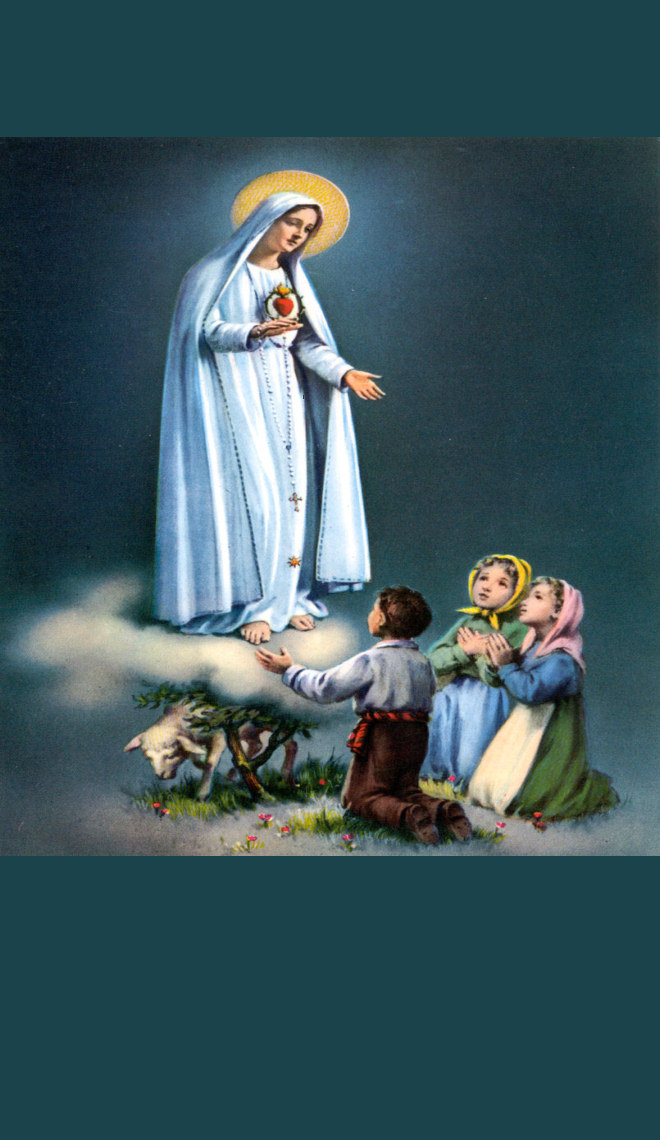 THÁNG 10/201701/10/2017 Chúa Nhật Tuần XXVI Mùa Thường Niên Năm A BÀI ĐỌC I: Ed 18, 25-28"Nếu kẻ gian ác bỏ đàng gian ác nó đã đi, nó sẽ được sống".Trích sách Tiên tri Êdêkiel.Đây Chúa phán: "Các ngươi đã nói rằng: 'Đường lối của Chúa không chính trực'. Vậy hỡi nhà Israel, hãy nghe đây: Có phải đường lối của Ta không chính trực ư? Hay trái lại đường lối của các ngươi không chính trực? Khi người công chính từ bỏ lẽ công chính và phạm tội ác, nó phải chết, chính vì tội ác nó phạm mà nó phải chết. Nếu kẻ gian ác bỏ đàng gian ác nó đã đi, và thực thi công bình chính trực, nó sẽ được sống. Nếu nó suy nghĩ và từ bỏ mọi tội ác nó đã phạm, nó sẽ sống chớ không phải chết". Đó là lời Chúa.ĐÁP CA: Tv 24, 4bc-5. 6-7. 8-9Đáp: Lạy Chúa, xin hãy nhớ lòng thương xót của Chúa (c. 6a).1) Lạy Chúa, xin chỉ cho con đường đi của Chúa; xin dạy bảo con về lối bước của Ngài. Xin hướng dẫn con trong chân lý và dạy bảo con, vì Chúa là Thiên Chúa cứu độ con, và con luôn luôn cậy trông vào Chúa. - Đáp.2) Lạy Chúa, xin hãy nhớ lòng thương xót của Ngài, lòng thương xót tự muôn đời vẫn có. Xin đừng nhớ lỗi lầm khi con còn trẻ và tội ác, nhưng hãy nhớ con theo lòng thương xót của Ngài, vì lòng nhân hậu của Ngài, thân lạy Chúa. - Đáp.3) Chúa nhân hậu và công minh, vì thế Ngài sẽ dạy cho con nhận biết đường lối. Ngài hướng dẫn kẻ khiêm cung trong đức công minh, dạy bảo người khiêm cung đường lối của Ngài. - Đáp.BÀI ĐỌC II: Pl 2, 1-5 hoặc 1-11"Anh em hãy cảm nghĩ trong anh em điều đã có trong Đức Giêsu Kitô".Trích thư Thánh Phaolô Tông đồ gửi tín hữu Philipphê.Anh em thân mến, nếu có sự an ủi nào trong Đức Kitô, nếu có sự khích lệ nào trong đức mến, nếu có sự hiệp nhất nào trong Thánh Thần, nếu có lòng thương xót nào, thì anh em hãy làm cho tôi được trọn niềm hân hoan, để anh em hưởng cùng một niềm vui, được cùng chung một lòng mến, được đồng tâm nhất trí với nhau, chớ làm điều gì bởi ý cạnh tranh hay bởi tìm hư danh, nhưng hãy lấy lòng khiêm nhường mà coi kẻ khác vượt trổi hơn mình, mỗi người đừng chỉ nghĩ đến những sự thuộc về mình, nhưng hãy nghĩ đến những sự thuộc về kẻ khác. Anh em hãy cảm nghĩ trong anh em điều đã có trong Đức Giêsu Kitô.Người tuy là thân phận Thiên Chúa, đã không nghĩ phải dành cho được ngang hàng với Thiên Chúa; trái lại, Người huỷ bỏ chính mình mà nhận lấy thân phận tôi đòi, đã trở nên giống như loài người với cách thức bề ngoài như một người phàm. Người đã tự hạ mình mà vâng lời cho đến chết, và chết trên thập giá. Vì thế, Thiên Chúa đã tôn vinh Người, và ban cho Người một danh hiệu vượt trên mọi danh hiệu, để khi nghe tên Giêsu, mọi loài trên trời dưới đất và trong hoả ngục phải quỳ gối xuống, và mọi miệng lưỡi phải tuyên xưng Đức Giêsu Kitô là Chúa, để Thiên Chúa Cha được vinh quang. Đó là lời Chúa.ALLELUIA: Ga 14, 23Alleluia, alleluia! - Nếu ai yêu mến Thầy, thì sẽ giữ lời Thầy, và Cha Thầy yêu mến người ấy, và Chúng Ta sẽ đến và ở trong người ấy. - Alleluia.PHÚC ÂM: Mt 21, 28-32"Nó hối hận và đi làm. Những người thu thuế và gái điếm sẽ vào nước Thiên Chúa trước các ông".Tin Mừng Chúa Giêsu Kitô theo Thánh Matthêu.Khi ấy, Chúa Giêsu phán cùng các thượng tế và các kỳ lão trong dân rằng: "Các ông nghĩ sao? Người kia có hai người con. Ông đến với đứa con thứ nhất và bảo: 'Này con, hôm nay con hãy đi làm vườn nho cho cha!' Nó thưa lại rằng: 'Con không đi'. Nhưng sau nó hối hận và đi làm. Ông đến gặp đứa con thứ hai và cũng nói như vậy. Nó thưa lại rằng: 'Thưa cha, vâng, con đi'. Nhưng nó lại không đi. Ai trong hai người con đã làm theo ý cha mình?" Họ đáp: "Người con thứ nhất". Chúa Giêsu bảo họ: "Tôi bảo thật các ông, những người thu thuế và gái điếm sẽ vào nước Thiên Chúa trước các ông. Vì Gioan đã đến với các ông trong đường công chính, và các ông không tin ngài; nhưng những người thu thuế và gái điếm đã tin ngài. Còn các ông, sau khi xem thấy điều đó, các ông cũng không hối hận mà tin ngài". Đó là lời Chúa.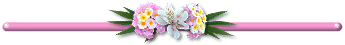 Lời Hay Ý Đẹp:* Sự dữ gắn liền với bản tính của chúng ta như hoen rỉ với sắt, hoặc cáu ghét với thân xác. Nhưng hoen rỉ không do người thợ sắt và cáu ghét không do cha mẹ tạo ra thế nào, thì sự dữ cũng không do Thiên Chúa làm ra như vậy. Thiên Chúa ban cho con người lương tâm và lý trí để tránh lánh sự dữ, vì họ biết nó tai hại và đem lại khổ hình cho họ. Vậy anh em hãy cẩn thận cảnh giác, và khi anh em gặp người giàu có và quyền thế, thì đừng để ma quỉ lừa phỉnh mà chiều theo người ấy. Nhưng anh em hãy lập tức để sự chết hiện ra trước mắt; và anh em sẽ không bao giờ ước muốn bất cứ điều gì xấu xa hoặc phàm tục. (Thánh Anthony Cả)02/10/2017 Thứ Hai Tuần XXVI Mùa Thường Niên Năm lẻ Lễ Kính Thiên Thần Bản MệnhBÀI ĐỌC I: Dcr 8, 1-8"Ta sẽ cứu dân Ta khỏi đất phía mặt trời mọc và phía mặt trời lặn".Trích sách Tiên tri Dacaria.Có lời Chúa các đạo binh phán rằng: "Đây Chúa các đạo binh phán: Ta đã ghen tức Sion với lòng ghen tức cực độ; Ta đã ghen tức nó với cơn phẫn nộ quá sức".Chúa các đạo binh còn phán như thế này: "Ta trở về Sion, và sẽ ngự giữa Giêrusalem; Giêrusalem sẽ được gọi là Thành chân lý, và núi Chúa các đạo binh sẽ được gọi là Núi thánh".Chúa các đạo binh lại phán như thế này: "Sẽ còn có lão ông lão bà cư ngụ trên phố phường Giêrusalem, mỗi người cầm gậy trong tay, vì họ đã cao niên. Các ngả đường thành phố đầy những trẻ nam trẻ nữ chơi trên đường phố".Chúa các đạo binh phán thêm rằng: "Trong những ngày ấy, nếu điều đó làm chướng mắt những kẻ còn sót lại trong dân, chớ thì nó sẽ làm chướng mắt Ta sao?" Chúa các đạo binh phán như vậy. Chúa các đạo binh còn phán rằng: "Này đây Ta sẽ cứu dân Ta thoát khỏi đất phía mặt trời mọc và phía mặt trời lặn. Ta sẽ dẫn chúng về cư ngụ giữa Giêrusalem: Chúng sẽ là dân Ta và Ta sẽ là Thiên Chúa của chúng, trong chân lý và công chính". Đó là lời Chúa.ĐÁP CA: Tv 101, 16-18. 19-21. 29 và 22-23Đáp: Chúa sẽ tái lập Sion, và xuất hiện trong vinh quang xán lạn (c. 17).1) Lạy Chúa, muôn dân sẽ kính tôn danh thánh Chúa, và mọi vua trên địa cầu sẽ quý trọng vinh quang Ngài; khi Chúa sẽ tái lập Sion, Chúa xuất hiện trong vinh quang xán lạn; Chúa sẽ đoái nghe lời nguyện kẻ túng nghèo, và không chê lời họ kêu van.
- Đáp.2) Những điều này được ghi lại cho thế hệ mai sau, và dân tộc được tác tạo sẽ ca tụng Thiên Chúa. Từ thánh điện cao sang Chúa đã đoái nhìn, từ trời cao Chúa đã nhìn xuống trần thế, để nghe tiếng than khóc của tù nhân, để giải thoát kẻ bị lên án tử. - Đáp.3) Con cháu của bầy tôi Chúa sẽ được an cư, và miêu duệ chúng sẽ tồn tại trước thiên nhan, để người ta truyền bá danh Chúa tại Sion, và lời khen ngợi Ngài ở Giêrusalem, khi chư dân cùng nhau quy tụ, và các vua nhóm họp để phụng thờ Chúa. - Đáp.ALLELUIA: Tv 103,21Alleluia, alleluia! - Chúc tụng CHÚA đi, toàn thể thiên binh, hằng hầu cận và tuân hành thánh ý. - Alleluia.PHÚC ÂM: Mt 18, 1-5. 10"Các thiên thần của họ trên trời hằng chiêm ngưỡng thánh nhan Cha Thầy, Đấng ngự trên trời".Tin Mừng Chúa Giêsu Kitô theo Thánh Matthêu.Khi ấy, các môn đệ đến bên Chúa Giêsu mà hỏi rằng: "Thưa Thầy, ai là kẻ lớn nhất trong Nước Trời?" Chúa Giêsu gọi một trẻ nhỏ lại, đặt nó giữa các ông mà phán rằng: "Thật, Thầy bảo thật các con: nếu các con không hoá nên như trẻ nhỏ, các con sẽ không được vào Nước Trời. Vậy ai hạ mình xuống như trẻ nhỏ này, người ấy là kẻ lớn nhất trong Nước Trời. Và kẻ nào đón nhận một trẻ nhỏ như thế này vì danh Thầy, tức là đón nhận Thầy. Các con hãy coi chừng, đừng khinh rẻ một ai trong những kẻ bé mọn này, vì Thầy bảo các con, thiên thần của chúng trên trời hằng chiêm ngưỡng thánh nhan Cha Thầy, Đấng ngự trên trời". Đó là lời Chúa.Lời Hay Ý Đẹp:* Bằng những giọt nước mắt, những giọt nước mắt nam nhi nóng hổi, anh em có thể thanh tẩy được quá khứ và siêu nhiên hóa cuộc sống hiện tại của mình. (Thánh José Escriva)03/10/2017 Thứ Ba Tuần XXVI Mùa Thường Niên Năm lẻ BÀI ĐỌC I: Dcr 8, 20-23"Nhiều dân tộc đến tìm kiếm Chúa tại Giêrusalem".Trích sách Tiên tri Dacaria.Đây Chúa các đạo binh phán: "Sẽ có các dân tộc đến đây, trú ngụ trong nhiều thành phố; các dân cư sẽ ra đi, người này bảo người kia rằng: 'Chúng ta hãy đi cầu khẩn tôn nhan Chúa và tìm kiếm Chúa các đạo binh; còn ta, ta cũng ra đi'. Sẽ có nhiều dân tộc và những cường quốc đến tìm kiếm Chúa các đạo binh ở Giêrusalem, và khẩn cầu tôn nhan Chúa". Chúa các đạo binh còn phán thế này: "Trong những ngày ấy, sẽ có mười người thuộc mọi tiếng nói các dân tộc nắm lấy gấu áo một người Do-thái mà thưa rằng: 'Chúng tôi cùng đi với các ông, vì chúng tôi nghe nói rằng Thiên Chúa ở cùng các ông' ". Đó là lời Chúa.ĐÁP CA: Tv 86, 1-3. 4-5. 6-7Đáp: Thiên Chúa ở cùng chúng tôi (c. Dcr 8,23).1) Chúa yêu cơ sở Người thiết lập trên núi thánh. Người yêu cửa nhà Sion hơn mọi cư xá nhà Giacóp. Hỡi thành trì của Thiên Chúa, thiên hạ đang nói những điều hiển hách về ngươi. - Đáp.2) Ta sẽ kể Rahab và Babel vào số người thờ phượng Ta, kìa Phi-litinh, Tyrô và dân Êthiôpi: những người này đã sinh ra tại đó. Và thiên hạ sẽ nói về Sion rằng: "Riêng từng người và hết mọi người đã sinh tại đó, chính Đấng Tối Cao đã củng cố thành này". - Đáp.3) Chúa sẽ ghi chép vào sổ sách của chư dân rằng: "Những người này đã sinh ra tại đó". Và khi ca vũ, người ta sẽ ca rằng: "Mọi nguồn vui thú của tôi đều ở nơi Người". - Đáp.ALLELUIA: Tv 18, 9Alleluia, alleluia! - Lạy Chúa, giới răn Chúa làm hoan lạc tâm can, mệnh lệnh Chúa sáng soi con mắt. - Alleluia.PHÚC ÂM: Lc 9, 51-56"Người cương quyết lên đường đi Giêrusalem".Tin Mừng Chúa Giêsu Kitô theo Thánh Luca.Vì gần tới thời gian Chúa Giêsu phải cất khỏi đời này, Người cương quyết lên đường đi Giêrusalem, và sai những người đưa tin đi trước Người. Những người này lên đường vào một làng Samaria để chuẩn bị mọi sự cho Người. Nhưng ở đó người ta không đón tiếp Người, bởi Người đi lên Giêrusalem. Thấy vậy, hai môn đệ Giacôbê và Gioan thưa Người rằng: "Lạy Thầy, Thầy muốn chúng con khiến lửa bởi trời xuống thiêu huỷ chúng không?" Nhưng Người quay lại, quở trách các ông rằng: "Các con không biết thần trí nào xúi giục mình. Con Người đến không phải để giết, nhưng để cứu chữa người ta". Và các Ngài đi tới một làng khác. Đó là lời Chúa.Lời Hay Ý Đẹp:* Giáo Hội dạy rằng thà để nhật nguyệt sa khỏi bầu trời, địa cầu ngừng quay, và tất cả nhiều triệu người trên hành tinh này chết đói trong nỗi khốn cùng, xét theo đau khổ đời này, còn hơn một linh hồn… phạm chỉ một tội mọn, hoặc lỗi cố tình nói dối.Như thế, chúng ta sẽ hiểu được bản chất của sự bất tuân và tội lỗi đích thực của chúng ta,… chúng ta cảm nghiệm phúc lành của việc xóa sạch tội lỗi, việc cứu độ, ơn tha thứ, ơn thánh hóa không phải là những ngôn từ suông. (Đấng đáng kính hồng y John Henry Newman)04/10/2017 Thứ Tư Tuần XXVI Mùa Thường Niên Năm lẻ BÀI ĐỌC I: Nkm 2, 1-8"Nếu đức vua thấy tốt đẹp, xin sai thần đến thành phố của thân phụ thần, và thần sẽ xây cất lại thành phố".Trích sách Nơkhemia.Việc xảy ra trong tháng Nisan, năm thứ hai mươi triều vua Artexerxê, là trước mặt vua có để rượu, tôi liền nâng rượu dâng lên nhà vua, và bấy giờ tôi tỏ vẻ buồn rầu trước long nhan, nên vua hỏi tôi rằng: "Cớ sao mặt ngươi buồn sầu thế, mặc dầu trẫm không thấy ngươi có bệnh? Sự việc này chẳng phải vô cớ, chắc trong lòng ngươi có điều chi bất an mà trẫm không biết".Tôi quá sợ hãi, liền tâu vua rằng: "Thánh hoàng vạn vạn tuế! Lẽ nào mặt thần không lo buồn, vì thành phố nơi có phần mộ tổ tiên của thần bị bỏ hoang, và các cửa thành bị lửa thiêu rụi?" Vua mới hỏi tôi rằng: "Ngươi thỉnh nguyện điều gì?"Tôi cầu nguyện cùng Chúa Trời, rồi tâu vua rằng: "Nếu đức vua thấy tốt đẹp, và tôi tớ đức vua đẹp lòng trước long nhan, thì xin hãy sai thần về Giuđêa, đến thành phố nơi có phần mộ tổ phụ của thần, thần sẽ xây cất lại".Lúc đó có hoàng hậu ngồi bên cạnh vua, nên vua hỏi tôi rằng: "Ngươi đi bao lâu, và chừng nào trở về?" Vua bằng lòng sai tôi đi, và tôi định kỳ hạn với nhà vua.Tôi tâu vua rằng: "Nếu đức vua thấy tốt đẹp, xin đức vua ban chiếu chỉ cho thần, để thần xuất trình cho các quan cai vùng bên kia sông, hầu các ngài đưa thần đến Giuđêa; lại xin ban chiếu chỉ cho Asaph quan cai rừng cây của đức vua, để người cấp gỗ cho thần hầu có thể làm cửa tháp đền, tường thành và nhà thần cư ngự". Vua ban cho tôi theo như tay nhân lành Chúa ở với tôi. Đó là lời Chúa.ĐÁP CA: Tv 136, 1-2. 3. 4-5. 6Đáp: Lưỡi tôi dính vào cuống họng, nếu tôi không nhớ đến ngươi (c. 6a).1) Trên bờ sông Babylon, chúng tôi ngồi khóc nức nở, khi tưởng nhớ lại thành thánh Sion. Trên những cây dương liễu miền đó, chúng tôi treo các cây lục huyền cầm của chúng tôi. - Đáp.2) Vì nơi này, quân canh ngục đòi chúng tôi vui vẻ hát lên. Họ giục chúng tôi rằng: Hãy vui mừng, hãy ca hát cho chúng ta nghe điệu ca Sion. - Đáp.3) Lẽ nào chúng tôi ca hát ngợi khen Thiên Chúa trên đất khách quê người? Hỡi Giêrusalem, nếu tôi lại quên ngươi, thì cánh tay tôi sẽ bị khô đét. - Đáp.4) Lưỡi tôi dính vào cuống họng nếu tôi không nhớ đến ngươi. Nếu tôi không đặt Giêrusalem trên tất cả mọi niềm vui thoả. - Đáp.ALLELUIA: Tv 118, 8abAlleluia, alleluia! - Lạy Chúa, những giới răn Chúa được lập ra cho tới muôn đời, được ban hành một cách chân thành và đoan chính. - Alleluia.PHÚC ÂM: Lc 9, 57-62"Dù Thầy đi đâu, tôi cũng theo Thầy".Tin Mừng Chúa Giêsu Kitô theo Thánh Luca.Khi ấy, đang lúc Chúa Giêsu và các môn đệ đi đường, thì có kẻ thưa người rằng: "Dù Thầy đi đâu, tôi cũng sẽ theo Thầy". Chúa Giêsu bảo người ấy rằng: "Con chồn có hang, chim trời có tổ, Con Người không có nơi gối đầu". Người bảo một kẻ khác rằng: "Hãy theo Ta". Người ấy thưa: "Xin cho phép tôi đi chôn cha tôi trước đã". Nhưng Người đáp: "Hãy để kẻ chết chôn kẻ chết; phần con, hãy đi rao giảng Nước Thiên Chúa". Một người khác thưa Người rằng: "Lạy Thầy, tôi sẽ theo Thầy, nhưng cho phép tôi về từ giã gia đình trước đã". Nhưng Chúa Giêsu đáp: "Ai đã tra tay vào cày mà còn ngó lại sau lưng thì không xứng đáng với Nước Thiên Chúa". Đó là lời Chúa.05/10/2017 Thứ Năm Tuần XXVI Mùa Thường Niên Năm lẻ BÀI ĐỌC I: Nkm 8, 1-4a. 5-6. 7b-12"Thầy Esdra mở sách luật ra, chúc phúc cho dân và toàn dân đáp lại: Amen! Amen!"Trích sách Nơkhemia.Trong những ngày ấy, toàn dân mọi người như một, tụ họp lại ở phố trước cửa Nước, họ xin thầy Esdra mang ra sách Luật của Môsê mà Chúa đã truyền cho dân Israel. Vậy thầy tư tế Esdra mang luật ra trước cộng đồng, gồm đàn ông, đàn bà và tất cả những ai có thể hiểu luật: hôm đó là ngày đầu tháng bảy. Từ sáng đến giữa trưa, thầy đứng ở công trường, trước cửa Nước, đọc sách trước mặt đàn ông, đàn bà và những người hiểu luật. Tất cả dân chúng đều lắng tai nghe đọc sách luật.Thầy thư ký Esdra đứng trên bệ bằng cây mà đọc sách; thầy mở sách ra trước công chúng, vì thầy đứng nơi cao hơn mọi người. Khi thầy mở sách, thì tất cả đều đứng lên. Esdra chúc tụng Chúa là Thiên Chúa Cao Cả. Toàn dân đưa tay lên đáp lại: Amen, Amen. Họ cúi mình và phủ phục trước Thiên Chúa, mặt họ cúi sát đất. Các thầy Lêvi khiến dân chúng thinh lặng để nghe đọc Lề Luật: Dân chúng mỗi người đứng nơi mình. Một số người đọc từng đoạn trong sách luật Chúa, giải thích ý nghĩa, và người ta hiểu được điều đã đọc.Nơkhemia là tổng trấn, Esdra là tư tế và là thư ký, các thầy Lêvi huấn luyện dân chúng, nói với họ rằng: "Ngày hôm nay được thánh hoá dâng cho Chúa là Thiên Chúa chúng ta: anh chị em đừng mang tang chế, đừng than khóc". Vì lúc đó toàn dân khóc lóc khi nghe đọc các lời trong luật.Họ nói với dân chúng rằng: "Hãy đi ăn thịt béo và uống rượu ngon, hãy gởi phần cho kẻ không có dọn sẵn cho mình, vì ngày này là ngày thánh dâng cho Chúa, đừng buồn sầu; vì niềm vui của Chúa là đồn lũy của chúng ta".Các Thầy Lêvi khiến toàn dân thinh lặng mà rằng: "Anh chị em hãy thinh lặng, vì hôm nay là ngày thánh, nên chớ lo buồn". Vì thế toàn dân đi trở ra ăn uống, gởi phần cho những người không có, và đầy hân hoan vui mừng, vì người ta hiểu rõ những lời mình nghe giảng dạy. Đó là lời Chúa.ĐÁP CA: Tv 18, 8. 9. 10. 11Đáp: Giới răn Chúa chính trực, làm hoan lạc tâm can (c. 9a).1) Luật pháp Chúa toàn thiện, bồi bổ tâm linh; chỉ thị Chúa cố định, phá ngu kẻ dốt. - Đáp.2) Giới răn Chúa chính trực, làm hoan lạc tâm can; mệnh lệnh Chúa trong ngời, sáng soi con mắt. - Đáp.3) Lòng tôn sợ Chúa thuần khiết, còn mãi muôn đời; phán quyết của Chúa chân thực, công minh hết thảy. - Đáp.4) Những điều đó đáng chuộng hơn vàng, hơn cả vàng ròng; ngọt hơn mật, và hơn cả mật chảy tự tàng ong. - Đáp.ALLELUIA: 1 Pr 1, 25Alleluia, alleluia! - Lời Chúa tồn tại muôn đời, đó là lời Tin Mừng đã rao giảng cho anh em. - Alleluia.PHÚC ÂM: Lc 10, 1-12"Sự bằng an của các con sẽ đến trên người ấy".Tin Mừng Chúa Giêsu Kitô theo Thánh Luca.Khi ấy, Chúa chọn thêm bảy mươi hai người nữa và sai các ông cứ từng hai người đi trước Người, đến các thành và các nơi mà chính Người sẽ tới. Người bảo các ông rằng: "Lúa chín đầy đồng mà thợ gặt thì ít; vậy các con hãy xin chủ ruộng sai thợ đến gặt lúa của Người. Các con hãy đi. Này Thầy sai các con như con chiên ở giữa sói rừng. Các con đừng mang theo túi tiền, bao bị, giày dép, và đừng chào hỏi ai dọc đường. Vào nhà nào, trước tiên các con hãy nói: 'Bình an cho nhà này'. Nếu ở đấy có con cái sự bình an, thì sự bình an của các con sẽ đến trên người ấy. Bằng không, sự bình an lại trở về với các con. Các con ở lại trong nhà đó, ăn uống những thứ họ có, vì thợ đáng được trả công. Các con đừng đi nhà này sang nhà nọ."Khi vào thành nào mà người ta tiếp các con, các con hãy ăn những thức người ta dọn cho. Hãy chữa các bệnh nhân trong thành và nói với họ rằng: 'Nước Thiên Chúa đã đến gần các ngươi'. Khi vào thành nào mà người ta không tiếp đón các con, thì hãy ra giữa các phố chợ và nói: 'Cả đến bụi đất thành các ngươi dính vào chân chúng tôi, chúng tôi cũng xin phủi trả lại các ngươi. Nhưng các ngươi hãy biết rõ điều này: Nước Thiên Chúa đã đến gần'. Thầy bảo các con, ngày ấy, thành Sôđôma sẽ được xử khoan dung hơn thành này". Đó là lời Chúa.Lời Hay Ý Đẹp:* Khi linh hồn sống trong tình trạng tội lỗi, Thiên Chúa tự nội tâm không ngừng thúc bách và mời gọi. Nếu linh hồn đáp ứng những lời than van dịu hiền của Thiên Chúa, thì với lòng yêu thương tinh ròng như trước, Người tiếp nhận họ vào lại ân sủng của Người. Thiên Chúa không muốn nhớ lại linh hồn ấy đã từng sai lỗi, và Người không ngừng tỏ cho họ thấy mọi phúc lành họ có thể lãnh nhận.Việc thanh luyện và hồi phục tình trạng tinh tấn nguyên tuyền cho linh hồn ngay ở đời này, để khỏi chịu luyện ngục ở đời sau, là một nhiệm vụ… Để có thể lập được công phúc bằng nhiều việc sám hối khắc nghiệt, linh hồn phải trải qua rất nhiều khốn khổ dữ dằn. (Thánh Catherine Genoa)06/10/2017 Thứ Sáu Tuần XXVI Mùa Thường Niên Năm lẻ BÀI ĐỌC I: Br 1, 15-22"Chúng ta đã phạm tội trước mặt Chúa và không tin tưởng vào Người".Trích sách Tiên tri Barúc.Sự công chính thuộc về Chúa là Thiên Chúa chúng ta, còn sự thẹn mặt thì thuộc về chúng ta: như ngày nay, nó thuộc về toàn cõi Giuđa: thuộc về dân cư Giêrusalem, vua chúa, quan quyền, tư tế, tiên tri và các tổ phụ chúng ta. Chúng ta phạm tội trước mặt Chúa là Thiên Chúa chúng ta, và chúng ta không tin tưởng, không cậy trông vào Người. Chúng ta không suy phục Người, không nghe tiếng Chúa là Thiên Chúa chúng ta, để chúng ta bước đi trong các giới răn Người đã ban cho chúng ta. Từ ngày Chúa dẫn các tổ phụ chúng ta ra khỏi đất Ai-cập cho đến ngày nay, chúng ta chẳng tin tưởng vào Chúa là Thiên Chúa chúng ta: chúng ta vô tâm lìa xa Chúa để khỏi nghe tiếng Người. Chúng ta mắc phải nhiều tai hoạ và những lời chúc dữ mà Chúa đã báo cho Môsê tôi tớ Người, khi Người dẫn dắt tổ phụ chúng ta ra khỏi đất Ai-cập, để ban cho chúng ta đất chảy sữa và mật như ngày hôm nay. Chúng ta không nghe tiếng Chúa là Thiên Chúa chúng ta theo như mọi lời các tiên tri Chúa sai đến cùng chúng ta. Mỗi người chúng ta cứ theo lòng gian tà của mình, làm tôi các thần ngoại, thực hành các sự dữ trước mắt Chúa là Thiên Chúa chúng ta. Đó là lời Chúa.ĐÁP CA: Tv 78, 1-2. 3-5. 8. 9Đáp: Lạy Chúa, xin giải thoát chúng con vì vinh quang danh Chúa (c. 9bc).1) Ôi Thiên Chúa, ngoại bang đã xông vào gia nghiệp Chúa, họ làm ô uế thánh điện của Ngài, họ biến Giêrusalem thành nơi đổ nát! Họ ném tử thi thần dân Chúa làm mồi nuôi chim trời, và huyết nhục tín đồ Ngài cho muông thú đồng hoang. - Đáp. 2) Họ đổ máu chư vị đó dường như nước lã quanh Giêrusalem, mà không có kẻ chôn vùi. Chúng con đã bị bêu ra cho láng giềng phỉ nhổ, cho lân bang chế diễu nhạo cười! Tới ngày nào, lạy Chúa, Chúa còn giận mãi? Và lòng ghen hận Chúa còn như lửa nấu nung? - Đáp.3) Xin đừng nhớ tội tiền nhân để trị chúng con; xin kíp mở lòng từ bi đón nhận chúng con, vì chúng con lầm than quá đỗi! - Đáp.4) Ôi Thiên Chúa, Đấng cứu độ chúng con, xin phù trợ chúng con vì vinh quang danh Chúa; xin giải thoát và tha tội chúng con vì danh Ngài. - Đáp. ALLELUIA: Tv 129, 5Alleluia, alleluia! - Con hy vọng rất nhiều vào Chúa, linh hồn con trông cậy ở lời Chúa. - Alleluia.PHÚC ÂM: Lc 10, 13-16"Ai tiếp đón Thầy, là tiếp đón Đấng đã sai Thầy".Tin Mừng Chúa Giêsu Kitô theo Thánh Luca. Khi ấy, Chúa Giêsu phán rằng: "Khốn cho ngươi, hỡi Corozain, khốn cho ngươi, hỡi Bethsaiđa: vì nếu tại Tyrô và Siđon đã xảy ra những phép lạ thực hiện nơi các ngươi, thì từ lâu, những nơi đó đã mặc áo vải thô và ngồi trên tro bụi mà sám hối. Cho nên trong ngày thẩm phán, Tyrô và Siđon sẽ được nhiêu dung hơn các ngươi. "Còn ngươi nữa, hỡi Capharnaum, phải chăng ngươi sẽ được nâng cao đến tận trời? Ngươi sẽ phải hạ thấp xuống tới địa ngục. "Ai nghe các con, tức là nghe Thầy, và ai khinh dể các con, là khinh dể Thầy. Mà ai khinh dể Thầy là khinh dể Đấng đã sai Thầy". Đó là lời Chúa.Lời Hay Ý Đẹp:* Một trong những chủ ý tuyệt hảo nhất chúng ta có thể có được trong tất cả các hoạt động đó là: chúng ta làm, bởi vì Chúa đã từng làm các việc ấy. (Thánh Francis de Sales)07/10/2017 Thứ Bảy Tuần XXVI Mùa Thường Niên Năm lẻ BÀI ĐỌC I: Br 4, 5-12. 27-29"Đấng đã giáng hoạ trên các con, chính Người sẽ đem lại cho các con sự vui mừng".Trích sách Tiên tri Ba-rúc.Hỡi dân Thiên Chúa, Israel đáng ghi nhớ, hãy vững lòng. Các ngươi bị bán cho dân ngoại không phải để bị tiêu diệt, nhưng bởi các ngươi đã trêu chọc cơn thịnh nộ Thiên Chúa, nên các ngươi bị trao phó cho quân thù. Vì chưng, các ngươi đã khiêu khích Đấng đã tạo thành các ngươi, là Thiên Chúa đời đời, các ngươi tế lễ cho ma quỷ, chớ không phải cho Thiên Chúa. Các ngươi đã bỏ quên Thiên Chúa, Đấng đã nuôi dưỡng các ngươi, các ngươi đã làm phiền lòng vú nuôi các ngươi là Giêrusalem.Nó đã chứng kiến cơn thịnh nộ của Thiên Chúa, giáng xuống trên các ngươi, và nói rằng: "Hỡi những kẻ lân cận Sion, hãy nghe đây, vì Thiên Chúa đã đem đến cho ta cơn khóc lóc cả thể: ta đã nhìn thấy dân ta, con trai, con gái bị lưu đày do Đấng Hằng Hữu trừng trị chúng. Ta đã vui mừng nuôi dưỡng chúng, nhưng ta đã khóc lóc phiền muộn tiễn chúng ra đi. Không một ai hân hoan cùng ta là kẻ goá bụa và âu sầu: tại tội lỗi con cái ta mà ta đã bị nhiều người lìa bỏ, vì chúng đã lánh xa lề luật Thiên Chúa."Các con ơi, hãy vững lòng, hãy kêu cầu cùng Chúa: vì Đấng đã dẫn đưa các con, sẽ nhớ đến các con. Như lòng các con đã làm cho các con lạc đàng xa Thiên Chúa, thì khi ăn năn trở lại, các con sẽ tìm kiếm Người gấp mười lần. Vì Đấng đã giáng hoạ trên các con, chính Người sẽ đem lại cho các con sự vui mừng vĩnh cửu cùng với ơn cứu độ". Đó là lời Chúa.ĐÁP CA: Tv 68, 33-35. 36-37Đáp: Chúa nghe những người cơ khổ (c. 34a).1) Các bạn khiêm cung, hãy nhìn coi và hoan hỉ, các bạn tìm kiếm Chúa, lòng các bạn hãy hồi sinh: vì Chúa nghe những người cơ khổ, và không chê bỏ con dân của Người bị bắt cầm tù. Hãy ngợi khen Chúa, hỡi trời và đất, biển khơi và muôn vật sống động bên trong! 2) Vì Thiên Chúa sẽ cứu độ Sion. Người sẽ tái thiết thành trì của Giuđa, tại đây người ta cư ngụ và chiếm quyền sở hữu. Con cháu của bầy tôi Chúa sẽ thừa hưởng đất này, và tại đây những người yêu danh Chúa sẽ định cư. ALLELUIA: Tv 118, 34Alleluia, alleluia! - Lạy Chúa, xin giáo huấn con, để con tuân cứ luật pháp của Chúa và để con hết lòng vâng theo luật đó. - Alleluia.PHÚC ÂM: Lc 10, 17-24"Các con hãy vui mừng vì tên các con đã được ghi trên trời".
Tin Mừng Chúa Giêsu Kitô theo Thánh Luca.Khi ấy, bảy mươi hai ông trở về vui mừng và nói rằng: "Thưa Thầy, nhân danh Thầy thì cả ma quỷ cũng vâng phục chúng con". Người bảo: "Ta đã thấy Satan từ trời sa xuống như luồng chớp. Này Ta đã ban cho các con quyền giày đạp rắn rết, bọ cạp, mọi quyền phép của kẻ thù, và không có gì có thể làm hại được các con. Dù vậy, các con chớ vui mừng vì các thần phải vâng phục các con; nhưng hãy vui mừng vì tên các con đã được ghi trên trời". Lúc đó, Chúa Giêsu đầy hoan lạc trong Chúa Thánh Thần, Người nói: "Lạy Cha là Chúa trời đất, Con xưng tụng Cha, vì Cha đã giấu không cho những người thông thái khôn ngoan biết những điều này, nhưng đã tỏ cho những kẻ đơn sơ. Vâng, lạy Cha, đó là ý Cha đã muốn thế. - Cha Ta đã trao cho Ta mọi sự. Không ai biết Chúa Con là ai, ngoài Chúa Cha; cũng không ai biết Chúa Cha là Đấng nào, ngoài Chúa Con, và những người được Chúa Con muốn tỏ cho biết". Rồi Chúa Giêsu quay lại phía các môn đệ và phán: "Hạnh phúc cho những con mắt được xem những điều các con xem thấy, vì chưng, Thầy bảo các con: Có nhiều tiên tri và vua chúa đã muốn xem những điều các con thấy, mà chẳng được xem, muốn nghe những điều các con nghe, mà đã chẳng được nghe". Đó là lời Chúa.08/10/2017 Chúa Nhật Tuần XXVII Mùa Thường Niên Năm A BÀI ĐỌC I: Is 5, 1-7"Vườn nho của Chúa các đạo binh là nhà Israel".Trích sách Tiên tri Isaia.Tôi sẽ ca tặng người yêu bài hát của cô bác tôi về vườn nho.Người tôi yêu có một vườn nho trên đồi xinh tươi. Người rào giậu, nhặt đá, trồng cây chọn lọc, xây tháp giữa vườn, lập máy ép trong vườn, và trông mong nó sinh quả nho, nhưng nó lại sinh toàn nho dại.Vậy giờ đây, hỡi dân cư Giêrusalem và người Giuđa, hãy luận xét giữa ta và vườn nho ta. Nào còn việc gì phải làm cho vườn nho ta mà ta đã không làm? Sao ta trông mong nó sinh quả nho, mà nó lại sinh quả nho dại!Giờ đây ta tỏ bày cho các ngươi biết ta sẽ làm gì đối với vườn nho ta: Ta sẽ phá hàng rào, để nó bị tàn phá, sẽ phá tường để nó phải bị giầy đạp. Ta sẽ bỏ nó hoang vu, không cắt tỉa, không vun xới; gai góc sẽ mọc lên, và ta sẽ khiến mây không mưa xuống trên nó. Vườn nho của Chúa các đạo binh là nhà Israel, và người Giuđa là chồi cây Chúa vui thích. Ta trông mong nó thực hành điều chính trực, nhưng đây toàn sự gian ác. Ta trông mong nó thực hành đức công bình, nhưng đây toàn là tiếng kêu oan. Đó là lời Chúa.ĐÁP CA: Tv 79, 9 và 12. 13-14. 15-16. 19-20Đáp: Vườn nho của Chúa là nhà Israel (c. Is 5, 7a).1) Từ Ai-cập Chúa đã mang về một gốc nho. Chúa đã đuổi chư dân đi để ương trồng nó. Nó vươn ngành ra cho tới nơi biển cả, vươn chồi non cho tới chỗ đại giang. 2) Tại sao Ngài phá vỡ hàng rào, để bao khách qua đường đều lảy hái nó, để lợn rừng xông ra tàn phá, và muông thú ngoài đồng dùng nó làm cỏ nuôi thân? 3) Lạy Chúa thiên binh, xin thương trở lại; từ trời cao xin nhìn coi và thăm viếng vườn nho này. Xin bảo vệ vườn nho mà tay hữu Ngài đã cấy, bảo vệ ngành nho mà Ngài đã củng cố cho mình.4) Chúng con sẽ không còn rời xa Chúa nữa. Chúa cho chúng con
được sống, và chúng con ca tụng danh Ngài. Lạy Chúa thiên binh, xin cho chúng con được phục hồi, xin tỏ thiên nhan hiền từ Chúa ra, hầu cho chúng con được ơn cứu sống. BÀI ĐỌC II: Pl 4, 6-9"Thiên Chúa bình an sẽ ở cùng anh em".Trích thư Thánh Phaolô Tông đồ gửi tín hữu Philipphê.Anh em thân mến, anh em đừng lo lắng gì hết, nhưng trong khi cầu nguyện, anh em hãy trình bày những ước vọng lên cùng Chúa, bằng kinh nguyện và lời cầu xin đi đôi với lời cảm tạ. Và bình an của Thiên Chúa vượt mọi trí hiểu, sẽ giữ gìn lòng trí anh em trong Chúa Giêsu Kitô.Vả lại, hỡi anh em, những gì là chân thật, trong sạch, công chính, là thánh thiện, đáng yêu chuộng, danh thơm tiếng tốt, là nhân đức, là luật pháp đáng khen, thì anh em hãy tưởng nghĩ những sự ấy. Những điều anh em đã học biết, đã lãnh nhận, đã nghe và đã thấy nơi tôi, anh em hãy đem những điều đó ra thực hành, thì Thiên Chúa bình an sẽ ở cùng anh em. Đó là lời Chúa.ALLELUIA: Ga 14, 5Alleluia, alleluia! - Chúa phán: "Thầy là đường, là sự thật và là sự sống, không ai đến được với Cha mà không qua Thầy. - Alleluia.PHÚC ÂM: Mt 21, 33-43"Ông sẽ cho người khác thuê vườn nho".Tin Mừng Chúa Giêsu Kitô theo Thánh Matthêu.Khi ấy, Chúa Giêsu phán cùng các thượng tế và các kỳ lão trong dân rằng: "Các ông hãy nghe dụ ngôn này: Có ông chủ nhà kia trồng được một vườn nho. Ông rào dậu chung quanh, đào hầm ép rượu và xây tháp canh, đoạn ông cho tá điền thuê, rồi đi phương xa. Đến mùa nho, ông sai đầy tớ đến nhà tá điền để thu phần hoa lợi. Nhưng những người làm vườn nho bắt các đầy tớ ông: đánh đứa này, giết đứa kia và ném đá đứa khác. Chủ lại sai một số đầy tớ khác đông hơn trước, nhưng họ cũng xử với chúng như vậy. Sau cùng chủ sai chính con trai mình đến với họ, vì nghĩ rằng: Họ sẽ kính nể con trai mình. Nhưng bọn làm vườn vừa thấy con trai ông chủ liền bảo nhau: 'Đứa con thừa tự kia rồi, nào anh em! Chúng ta hãy giết nó đi và chiếm lấy gia tài của nó'. Rồi họ bắt cậu, lôi ra khỏi vườn nho mà giết. Vậy khi chủ về, ông sẽ xử trí với bọn họ thế nào?" Các ông trả lời, "Ông sẽ tru diệt bọn hung ác đó, và sẽ cho người khác thuê vườn nho để cứ mùa nộp phần hoa lợi".Chúa Giêsu phán: "Các ông chưa bao giờ đọc thấy trong Kinh Thánh: 'Chính viên đá bọn thợ loại ra, đã trở nên viên đá góc. Đó là việc Chúa làm và là việc lạ lùng trước mắt chúng ta!' Bởi vậy, Tôi bảo các ông: Nước Thiên Chúa sẽ cất khỏi các ông để trao cho dân tộc khác biết làm cho trổ sinh hoa trái". Đó là lời Chúa.Lời Hay Ý Đẹp:* Nếu tôi xao lãng, việc hiệp lễ sẽ giúp tôi tịnh tâm trở lại. Nếu hằng ngày có những dịp xảy đến xui giục tôi xúc phạm đến Thiên Chúa, tôi sẽ tự trang bị cho cuộc chiến mỗi ngày bằng việc lãnh nhận Thánh Thể. Nếu tôi đặc biệt cần đến ánh sáng và sự khôn ngoan để thực thi các phận sự nặng nề của tôi, tôi sẽ đến bên Đấng Cứu Độ, mong tìm được lời khuyên và ánh sáng của Người. (Thánh Thomas More)09/10/2017 Thứ Hai Tuần XXVII Mùa Thường Niên Năm lẻ Bài đọc I: Gn 1, 1 - 2, 1. 11"Ông Giona chỗi dậy lánh xa mặt Chúa".Khởi đầu sách Tiên tri Giona.Có lời phán cùng Giona, con trai ông Amathi, rằng: "Ngươi hãy chỗi dậy đi sang Ninivê, một thành rộng lớn,và giảng tại đó, vì tội ác của nó thấu đến Ta".Giona liền chỗi dậy để trốn sang Tharsê lánh xa mặt Chúa; ông đi xuống Gioppê, gặp tàu đi sang Tharsê, ông liền mua vé, xuống tàu đi với hành khách sang Tharsê, lánh xa mặt Chúa.Nhưng Chúa khiến trận cuồng phong thổi trên biển và cơn bão táp dữ dội nổi lên, khiến tàu lâm nguy sắp chìm. Các thuỷ thủ lo sợ, hành khách cầu khẩn cùng thần minh của mình. Người ta vứt đồ vật trên tàu xuống biển cho nhẹ bớt, lúc đó ông Giona xuống lòng tàu nằm ngủ mê mệt. Thuyền trưởng đến gần ông và hỏi rằng: "Sao ông ngủ mê mệt như vậy? Hãy chỗi dậy cầu khẩn cùng Thiên Chúa của ông, may ra Thiên Chúa đoái đến chúng ta và chúng ta khỏi chết".Ai nấy đều bảo đồng bạn mình rằng: "Các anh hãy lại đây, chúng ta bắt thăm coi biết tại sao chúng ta gặp phải tai hoạ này". Rồi họ bắt thăm, thì trúng phải ông Giona. Họ bảo ông rằng: "Xin ông cho chúng tôi biết vì cớ nào chúng ta gặp phải tai hoạ này: Ông làm nghề gì? Ở nơi nào? Đi đâu? Hoặc thuộc dân nào?" Ông trả lời họ rằng: "Tôi là người Do-thái, tôi kính sợ Thiên Chúa là Chúa Trời, Đấng tạo thành biển khơi và lục địa".Họ khiếp sợ quá sức và hỏi ông rằng: "Sao ông hành động thế này? (Vì theo lời ông thố lộ, các hành khách biết ông trốn lánh mặt Chúa). Họ liền hỏi ông rằng: "Chúng tôi phải đối xử với ông làm sao đây, để biển yên lặng? vì biển càng động mạnh thêm". Ông bảo họ rằng: "Các ông hãy bắt tôi vứt xuống biển, thì biển sẽ yên lặng, vì tôi biết tại tôi mà các ông gặp phải trận bão lớn lao này".Các thuỷ thủ cố chèo thuyền vào đất liền, nhưng không sao được, vì biển càng động dữ dội hơn. Họ kêu cầu cùng Chúa rằng: "Lạy Chúa, chúng tôi xin Chúa vì mạng sống người này cho chúng tôi khỏi chết. Xin chớ đổ máu vô tội trên chúng tôi, vì, lạy Chúa, Chúa hành động theo như Chúa muốn". Rồi họ bắt vứt ông Giona xuống biển, và biển liền hết nổi sóng. Mọi người rất kính sợ Chúa, họ tế lễ dâng lên Chúa và làm lời khấn hứa.Chúa chuẩn bị sẵn một con cá lớn để nuốt ông Giona, và ông Giona ở trong bụng cá ba ngày ba đêm. Sau đó, Chúa truyền lệnh cho cá nhả ông Giona vào bờ. Đó là lời Chúa.ĐÁP CA: Gn 2, 2. 3. 4. 5. 8Đáp: Lạy Chúa là Thiên Chúa của con, từ vực sâu thẳm, Chúa đã cứu sống mạng con (c. 7c).1) Nằm trong bụng cá, ông Giona thưa cùng Chúa là Thiên Chúa của mình rằng: 2) Trong cảnh gian truân, con đã kêu cầu tới Chúa, và Ngài đã nhậm lời con; tự lòng vực sâu âm phủ, con đã kêu lên, và Ngài đã nghe rõ tiếng con. 3) Ngài đã ném con xuống vực sâu, trong lòng biển, các dòng nước đã lôi cuốn thân con, bao sóng cả ba đào đều lướt chảy trên mình con. 4) Bấy giờ con tự nhủ: Con đã bị loại xa khỏi thiên nhan Chúa, nhưng con sẽ còn được xem thấy thánh điện Ngài. 5) Khi mà trong người con, linh hồn tuyệt vọng, bấy giờ con đã nhớ (tới) Chúa. Lời cầu nguyện của con đã thấu đến tai Ngài, trong nơi thánh điện của Ngài. ALLELUIA: 1 Sm 3, 9; Ga 6, 69Alleluia, alleluia! - Lạy Chúa, xin hãy phán, vì tôi tớ Chúa đang lắng tai nghe; Chúa có lời ban sự sống đời đời. - Alleluia.PHÚC ÂM: Lc 10, 25-37"Ai là anh em của tôi?"Tin Mừng Chúa Giêsu Kitô theo Thánh Luca.Khi ấy, có một người thông luật đúng dậy hỏi thử Chúa Giêsu rằng: "Thưa Thầy, tôi phải làm gì để được sự sống đời đời?" Người nói với ông: "Trong Lề luật đã chép như thế nào? Ông đọc thấy gì trong đó?" Ông trả lời: "Ngươi hãy yêu mến Chúa là Thiên Chúa ngươi hết lòng, hết linh hồn, hết sức và hết trí khôn ngươi, và hãy thương mến anh em như chính mình". Chúa Giêsu nói: "Ông trả lời đúng, hãy làm như vậy và ông sẽ được sống". Nhưng người đó muốn bào chữa mình, nên thưa cùng Chúa Giêsu rằng: "Nhưng ai là anh em của tôi?"Chúa Giêsu nói tiếp: "Một người đi từ Giêrusalem xuống Giêricô, và rơi vào tay bọn cướp; chúng bóc lột người ấy, đánh nhừ tử rồi bỏ đi, để người ấy nửa sống nửa chết. Tình cờ một tư tế cũng đi qua đường đó, trông thấy nạn nhân, ông liền đi qua. Cũng vậy, một trợ tế khi đi đến đó, trông thấy nạn nhân, cũng đi qua. Nhưng một người xứ Samaria đi đường đến gần người ấy, trông thấy và động lòng thương. Người đó lại gần, băng bó những vết thương, xức dầu và rượu, rồi đỡ nạn nhân lên lừa của mình, đưa về quán trọ săn sóc. Hôm sau, lấy ra hai quan tiền, ông trao cho ông chủ quán mà bảo rằng: 'Ông hãy săn sóc người ấy, và ngoài ra còn tốn phí hơn bao nhiêu, khi trở về tôi sẽ trả lại ông'."Theo ông nghĩ, ai trong ba người đó là anh em của người bị rơi vào tay bọn cướp?" Người thông luật trả lời: "Kẻ đã tỏ lòng thương xót với người ấy". Và Chúa Giêsu bảo ông: "Ông cũng hãy đi và làm như vậy". Đó là lời Chúa.Lời Hay Ý Đẹp:* Tôi biết [Chúa Kitô] lúc nào cũng cư ngụ trong lòng tôi, hướng dẫn và soi động cho tôi mỗi khi tôi làm lụng hoặc nói năng điều gì. Khi nào cần thiết, một ánh sáng mà trước đó tôi chẳng hề có một tia lờ mờ nào cả liền đến với tôi. (Thánh Thérèse Lisieux)10/10/2017 Thứ Ba Tuần XXVII Mùa Thường Niên Năm lẻ BÀI ĐỌC I: Gn 3, 1-10"Dân thành Ninivê đã bỏ đàng tội lỗi".Trích sách Tiên tri Giona.Lời Chúa phán cùng Giona rằng: "Hãy chỗi dậy và đi đến Ninivê, một thành phố lớn, và rao giảng cho nó điều Ta sẽ nói cho ngươi". Giona chỗi dậy và đi đến Ninivê theo lời Chúa dạy. Ninivê là một thành phố lớn, rộng bằng ba ngày đàng. Giona tiến vào thành phố, đi một ngày đàng, rồi rao giảng rằng: "Còn bốn mươi ngày nữa, Ninivê sẽ bị phá huỷ". Dân thành tin tưởng nơi Chúa; họ công bố việc ăn chay và mặc áo nhặm, từ người lớn đến trẻ nhỏ.Vua thành Ninivê nghe điều đó, liền bỏ ngai vàng, cởi áo cẩm bào, mặc áo nhặm và ngồi trên đống tro. Trong thành Ninivê, người ta rao sắc lệnh sau đây của nhà vua và các vương hầu: "Người, vật, bò, chiên, không được nếm, không được ăn uống gì hết; người và vật phải mặc áo nhặm, phải kêu to lên cùng Chúa và phải cải thiện đời sống, phải bỏ đàng tội lỗi và những điều bất chính đã phạm. Biết đâu Chúa sẽ đổi ý thứ tha, nguôi giận và chúng ta khỏi chết?" Chúa thấy việc họ làm, vì họ bỏ đời sống xấu xa, Chúa đổi ý định phạt họ, và Người không thực hiện điều đó. Đó là lời Chúa.ĐÁP CA: Tv 129, 1-2. 3-4ab. 7-8Đáp: Nếu Chúa nhớ hoài sự lỗi, lạy Chúa, nào ai chịu nổi được ư? (c. 3)1) Từ vực sâu, lạy Chúa, con kêu lên Chúa. Lạy Chúa, xin nghe tiếng con cầu! Dám xin Chúa hãy lắng tai, hầu nghe thấu tiếng van nài của con. 2) Nếu Chúa nhớ hoài sự lỗi, lạy Chúa, nào ai chịu nổi được ư? Nhưng Chúa thường rộng lượng thứ tha, để cho thiên hạ tôn thờ kính yêu. 3) Israel đang mong đợi Chúa: bởi vì Chúa rộng lượng từ bi và Chúa rất giầu ơn cứu độ. Và chính Ngài sẽ giải thoát Israel cho khỏi mọi điều gian ác. ALLELUIA: Tv 144, 14cdAlleluia, alleluia! - Chúa trung thành trong mọi lời Chúa phán, và thánh thiện trong mọi việc Chúa làm. - Alleluia.PHÚC ÂM: Lc 10, 38-42"Martha rước Người vào nhà mình. Maria đã chọn phần tốt nhất".
Tin Mừng Chúa Giêsu Kitô theo Thánh Luca.Khi ấy Chúa Giêsu vào một làng kia, và có một phụ nữ tên là Martha rước Người vào nhà mình. Bà có người em gái tên là Maria ngồi bên chân Chúa mà nghe lời Người. Martha bận rộn với việc thết đãi khách. Bà đứng lại thưa Người rằng: "Lạy Thầy, em con để con hầu hạ một mình mà Thầy không quan tâm sao? Xin Thầy bảo em con giúp con với".Nhưng Chúa đáp: "Martha, Martha, con lo lắng bối rối về nhiều chuyện (quá). Chỉ có một sự cần mà thôi, Maria đã chọn phần tốt nhất và sẽ không bị ai lấy mất". Đó là lời Chúa.Lời Hay Ý Đẹp:* Anh em phải luôn có đức khôn ngoan và đức ái. Đức khôn ngoan có đôi mắt; đức ái có đôi chân. Đức ái có đôi chân muốn lao đến cùng Thiên Chúa, nhưng đà chạy của nó tối tăm và nhiều khi có thể vấp ngã nếu như không được đức khôn ngoan có đôi mắt hướng dẫn. Khi đức khôn ngoan nhận ra đức ái chưa được định hướng, nó liền cho đức ái mượn đôi mắt của mình. Như vậy, đức ái sẽ tự chủ và được đức khôn ngoan hướng dẫn, đức ái sẽ làm những gì nó nên làm, chứ không phải những gì nó thích. (Thánh Piô Năm Dấu)11/10/2017 Thứ Tư Tuần XXVII Mùa Thường Niên Năm lẻ BÀI ĐỌC I: Gn 4, 1-11"Ngươi buồn bực vì dây dưa, chớ thì Ta không tha thứ cho Ninivê, một thành phố rộng lớn sao?"Trích sách Tiên tri Giona.Ông Giona buồn bực quá sức và giận dữ, ông cầu nguyện cùng Chúa rằng: "Lạy Chúa, chớ thì chẳng phải như lời con đã cầu xin khi con còn ở quê nhà con sao? Bởi đó con lo trốn sang Tharsê: vì con biết Chúa là Thiên Chúa khoan nhân, từ bi, nhẫn nhục, đầy tình thương và tha thứ tội ác. Lạy Chúa, giờ đây xin Chúa cất linh hồn con ra khỏi con, vì thà con chết còn hơn là sống". Chúa liền hỏi rằng: "Ngươi có nghĩ là ngươi giận đúng không?"Ông Giona ra khỏi thành phố và ngồi ở phía đông thành phố; ông tự dựng một cái lều, và ngồi dưới bóng nó, chờ xem biến cố sẽ xảy ra trong thành. Chúa là Thiên Chúa khiến một dây dưa mọc lên khỏi đầu ông Giona, rợp bóng trên đầu ông, che mát cho ông (vì ông mệt mỏi); nhờ dây dưa đó, ông Giona rất hân hoan vui mừng. Sáng sớm hôm sau, Thiên Chúa khiến một con sâu cắn dây dưa, và nó ra khô héo. Khi mặt trời mọc lên, Chúa khiến cơn gió nóng thổi lên và mặt trời giọi xuống đầu ông Giona, ông nóng nực và xin cho mình chết mà rằng: "Thà con chết đi còn hơn là sống".Chúa phán cùng ông Giona rằng: "Ngươi có nghĩ ngươi giận vì dây dưa là đúng không?" Ông thưa: "Đúng, con giận cho đến chết (đi được!)" Chúa phán: "Ngươi buồn bực vì dây dưa mà ngươi không mất công vun trồng, không làm cho nó mọc lên, đêm nay nó mọc lên và đêm sau nó khô héo. Chớ thì Ta không tha thứ cho Ninivê, một thành phố rộng lớn, trong đó có trên một trăm hai mươi ngàn người chưa biết phân biệt tay tả tay hữu mình thế nào, và nhiều súc vật sao?" Đó là lời Chúa.ĐÁP CA: Tv 85, 3-4. 5-6. 9-10Đáp: Lạy Chúa, Chúa chậm bất bình và rất mực khoan dung (c. 15b).1) Lạy Chúa, Chúa là Thiên Chúa của con, xin thương con, vì con ân cần kêu van Ngài. Nguyện cho bầy tôi Chúa được hân hoan, vì lạy Chúa, con vươn hồn lên tới Chúa. 2) Lạy Chúa, vì Chúa nhân hậu và khoan dung, giầu lượng từ bi với những ai kêu cầu Chúa. Lạy Chúa, xin nghe lời con khẩn nguyện, và quan tâm đến tiếng con van nài. 3) Các dân tộc mà Chúa tạo thành, họ sẽ tới, lạy Chúa, họ sẽ thờ lạy Ngài, và họ sẽ ca tụng danh Ngài. Vì Ngài cao cả và làm nên những điều kỳ diệu; duy một mình Ngài là Thiên Chúa. ALLELUIA: Mt 4, 4bAlleluia, alleluia! - Người ta sống không nguyên bởi bánh, nhưng bởi mọi lời do miệng Thiên Chúa phán ra. - Alleluia.PHÚC ÂM: Lc 11, 1-4"Lạy Thầy, xin dạy chúng con cầu nguyện".Tin Mừng Chúa Giêsu Kitô theo Thánh Luca.Ngày kia, Chúa Giêsu cầu nguyện ở một nơi. Khi Người cầu nguyện xong, có một môn đệ thưa Người rằng: "Lạy Thầy, xin dạy chúng con cầu nguyện như Gioan đã dạy môn đệ ông". Người nói với các ông: "Khi các con cầu nguyện, hãy nói:"Lạy Cha, nguyện danh Cha cả sáng. Nước Cha trị đến. Xin Cha cho chúng con hôm nay lương thực hằng ngày. Và tha nợ chúng con, như chúng con cũng tha mọi kẻ có nợ chúng con. Xin chớ để chúng con sa chước cám dỗ' ". Đó là lời Chúa.Lời Hay Ý Đẹp:* Không ai bất hạnh và sắp sửa hư mất hơn những người không có thầy dạy trên đường nẻo của Chúa. (Thánh Abba Dorotheus)12/10/2017 Thứ Năm Tuần XXVII Mùa Thường Niên Năm lẻ BÀI ĐỌC I: Ml 3, 13 - 4, 2a (Hr 3, 13-20a)"Đây sẽ đến ngày bừng cháy lên như lò lửa".Trích sách Tiên tri Malakhi.Chúa phán: "Lời của các ngươi chống lại Ta thật thô kệch. Các ngươi đã nói: 'Chúng tôi có nói gì chống lại Chúa đâu?' Các ngươi còn nói: 'Kẻ phụng thờ Thiên Chúa thật luống công! Chúng ta đã tuân giữ giới răn của Chúa, và đã sầu não tiến bước trước mặt Chúa các đạo binh, nào ích lợi gì? Vậy giờ đây chúng ta kể kẻ kiêu căng là những người có phúc: quả thật, những kẻ làm điều ác thì được thịnh vượng, họ đã thử thách Thiên Chúa mà vẫn được cứu thoát' ".Bấy giờ những kẻ kính sợ Chúa đàm đạo với nhau, thì Chúa lắng nghe. Trước mặt Chúa là quyển sách kỷ niệm ghi danh sách những kẻ kính sợ Chúa và tưởng nhớ đến thánh danh Người. Chúa các đạo binh phán: "Trong ngày Ta định hành động, họ sẽ là của riêng Ta. Ta sẽ tha thứ cho họ, như một người tha thứ cho đứa con biết phụng sự mình. Khi trở lại, các ngươi sẽ xem thấy sự khác biệt giữa người lành và kẻ dữ, giữa người phụng thờ Thiên Chúa và kẻ không phụng thờ Người"."Vì đây sẽ đến ngày bừng cháy lên như lò lửa: tất cả những kẻ kiêu căng và những người làm tội ác sẽ như rơm rạ. Ngày ấy đến sẽ thiêu đốt họ, và không để sót lại cho họ cội rễ ngành chồi gì cả", Chúa các đạo binh phán như vậy. "Phần các ngươi là những kẻ kính sợ thánh danh Ta, các ngươi sẽ được Mặt Trời công chính soi sáng cho, mang theo sự cứu chữa dưới cánh Người". Đó là lời Chúa.ĐÁP CA: Tv 1, 1-2. 3. 4 và 6Đáp: Phúc thay người đặt niềm tin cậy vào Chúa (c. Tv 39,5a).1) Phúc cho ai không theo mưu toan kẻ gian ác, không đứng trong đường lối những tội nhân, không ngồi chung với những quân nhạo báng, nhưng vui thoả trong lề luật Chúa, và suy ngắm luật Chúa đêm ngày. 2) Họ như cây trồng bên suối nước, trổ sinh hoa trái đúng mùa; lá cây không bao giờ tàn úa. Tất cả công việc họ làm đều thịnh đạt.3) Kẻ gian ác không được như vậy, họ như vỏ trấu bị gió cuốn đi; vì Chúa canh giữ đường người công chính, và đường kẻ gian ác dẫn tới diệt vong. ALLELUIA: Lc 4, 18-19Alleluia, alleluia! - Chúa đã sai tôi đi rao giảng Tin Mừng cho người nghèo khó, loan truyền sự giải thoát cho kẻ bị giam cầm. - Alleluia.PHÚC ÂM: Lc 11, 5-13"Các con hãy xin thì sẽ được".Tin Mừng Chúa Giêsu Kitô theo Thánh Luca.Khi ấy, Chúa Giêsu phán cùng các môn đệ rằng: "Nếu ai trong các con có người bạn, giữa đêm khuya đến nói với người ấy rằng: 'Anh ơi, xin cho tôi vay ba chiếc bánh, vì tôi có anh bạn đi đường ghé lại nhà tôi, mà tôi không có gì thết đãi anh ấy'. Và từ trong nhà có tiếng người ấy đáp: 'Xin đừng quấy rầy tôi, vì cửa đã đóng, các con tôi và tôi đã lên giường nằm rồi, tôi không thể chỗi dậy lấy bánh cho anh được'. Thầy bảo các con, dù người đó không dậy vì tình bạn để lấy bánh cho người bạn, người đó cũng sẽ dậy, ít nữa là vì sự quấy rầy của người kia mà cho anh ta tất cả những gì anh ta cần."Và Thầy bảo các con: Các con hãy xin thì sẽ được, hãy tìm thì sẽ gặp, hãy gõ thì sẽ mở cho. Vì hễ ai xin thì sẽ được, ai tìm thì sẽ gặp, ai gõ thì sẽ mở cho. Người cha nào trong các con có đứa con xin bánh mà lại cho nó hòn đá ư? Hay nó xin cá lại cho nó con rắn thay vì cá sao? Hay nó xin quả trứng, lại cho nó con bọ cạp ư? Vậy nếu các con là những kẻ gian ác, còn biết cho con cái mình những của tốt, phương chi Cha các con trên trời sẽ ban Thánh Thần cho những kẻ xin Người". Đó là lời Chúa13/10/2017 Thứ Sáu Tuần XXVII Mùa Thường Niên Năm lẻ BÀI ĐỌC I: Ge 1, 13-15; 2, 1-2"Ngày của Chúa, ngày của u tối mù mịt".Trích sách Tiên tri Giôel. Hỡi các tư tế, hãy thắt lưng và kêu khóc! Hỡi các thừa tác viên bàn thờ, hãy la lên! Hỡi các thừa tác viên của Thiên Chúa tôi, hãy tiến vào, hãy mặc áo vải gai mà thức suốt đêm, vì lễ chay, lễ quán bị cất khỏi đền thờ Thiên Chúa các ngươi.Hãy công bố cuộc chay thánh. Hãy triệu tập đại hội. Hãy tụ họp các bô lão, tất cả những dân cư trong nước hiệp mặt lại trong đền thờ Thiên Chúa các ngươi và hãy kêu cầu Chúa: Ôi, ôi, ôi! ngày vô phúc, vì ngày của Chúa gần đến rồi, nó đến như cuộc tàn phá do Đấng Quyền Năng thực hiện.Hãy thổi kèn tại Sion! Hãy la lối trên núi thánh của Ta! Tất cả dân cư trong nước hãy run sợ, vì ngày Chúa đã gần đến rồi, ngày u tối mù mịt, ngày mây đen bão táp: một dân tộc đông đảo và hùng mạnh như rạng đông giãi trên các núi đồi, từ cổ chí kim và bao thế hệ về sau cũng chẳng xảy ra giống như vậy. Đó là lời Chúa.ĐÁP CA: Tv 9, 2-3. 6 và 16. 8-9Đáp: Chúa công minh thống trị địa cầu (c. 9a).1) Lạy Chúa, con sẽ ca tụng Chúa hết lòng, con sẽ kể ra mọi điều lạ lùng của Chúa. Con sẽ mừng rỡ hân hoan trong Chúa, con sẽ đàn ca danh Ngài, lạy Đấng Tối Cao. 2) Chúa trách phạt chư dân, diệt vong đứa ác, bôi nhoà tên tuổi chúng tới muôn đời. Người chư dân rơi chìm xuống hố mà họ đã đào, chân họ mắc vào cái bẫy mà họ đã che. 3) Nhưng Chúa ngự trị tới muôn đời, Ngài dựng vững ngai vàng ngõ hầu cai trị. Ngài công minh thống trị địa cầu, Ngài chính trực xét xử chư dân. ALLELUIA: Lc 19, 38Alleluia, alleluia! - Chúc tụng Đức Vua, Đấng nhân danh Chúa mà đến! Bình an trên trời, và vinh quang trên các tầng trời! - Alleluia.PHÚC ÂM: Lc 11, 15-26"Nếu Ta nhờ ngón tay Thiên Chúa mà trừ quỷ, ắt là nước Thiên Chúa đã đến giữa các ngươi rồi".Tin Mừng Chúa Giêsu Kitô theo Thánh Luca.Khi ấy, (lúc Chúa Giêsu trừ quỷ), thì có mấy người trong dân chúng nói rằng: "Ông ta nhờ tướng quỷ Bêelgiêbút mà trừ quỷ". Mấy kẻ khác muốn thử Người, nên xin Người một dấu lạ từ trời xuống.Nhưng Người biết ý của họ, liền phán: "Nước nào tự chia rẽ, sẽ diệt vong, và nhà cửa sẽ sụp đổ chồng chất lên nhau. Vậy nếu Satan cũng tự chia rẽ, thì nước nó làm sao đứng vững được? Bởi các ngươi bảo Ta nhờ Bêelgiêbút mà trừ quỷ, vậy nếu Ta nhờ Bêelgiêbút mà trừ quỷ, thì con cái các ngươi nhờ ai mà trừ? Bởi đó chính con cái các ngươi sẽ xét xử các ngươi. Nhưng nếu Ta nhờ ngón tay Thiên Chúa mà trừ quỷ, ắt là nước Thiên Chúa đã đến giữa các ngươi rồi."Khi có người khoẻ mạnh và võ trang đầy đủ canh giữ nhà mình, thì của cải người đó được an toàn. Nhưng nếu có người mạnh hơn xông đến đánh bại hắn, thì sẽ tước hết khí giới hắn tin tưởng, và làm tiêu tán hết những gì đã tước đoạt. Ai không thuận với Ta là nghịch cùng Ta, và ai không thu góp với Ta là phân tán."Khi thần ô uế ra khỏi người nào, thì nó đi dông dài những nơi khô ráo, tìm chỗ nghỉ ngơi, nhưng không tìm được, nên nó nói rằng: 'Ta sẽ trở lại nhà ta, nơi ta đã ra đi'. Khi đến nơi, nó thấy nhà đó đã được quét sạch và sắp đặt ngăn nắp. Bấy giờ nó đi rủ bảy tà thần khác hung ác hơn nó, chúng vào cư ngụ ở đó. Và tình trạng sau cùng của người ấy trở nên tệ hại hơn trước". Đó là lời Chúa.14/10/2017 Thứ Bảy Tuần XXVII Mùa Thường Niên Năm lẻ BÀI ĐỌC I: Ge 3, 12-21 (Hr 4, 12-21)"Các ngươi hãy tra lưỡi hái, vì mùa gặt đã tới".Trích sách Tiên tri Giôel.Đây Chúa phán: "Các dân hãy chỗi dậy và tiến đến đồng Giosaphát: vì Ta sẽ ngự nơi đó để phán xét mọi dân tộc chung quanh. Các ngươi hãy tra lưỡi hái, vì mùa gặt đã tới. Này, các ngươi hãy xuống đi, vì bàn ép đã đầy, các chum đã tràn, vì tội ác của chúng đã gia tăng."Có vô số dân tộc trong cánh đồng giết chóc: vì ngày Chúa đến trong cánh đồng giết chóc đã gần. Mặt trời mặt trăng đã ra tối tăm, các vì sao đã mất ánh sáng. Từ Sion, Chúa sẽ hét to, và từ Giêrusalem, tiếng Người sẽ vọng ra: trời đất sẽ rung chuyển và Chúa sẽ là niềm cậy trông của dân Người, là sức mạnh của con cái Israel. Các ngươi sẽ biết rằng Ta là Thiên Chúa các ngươi, đang ngự trên Sion, núi thánh của Ta: Giêrusalem sẽ là thành thánh và các ngoại kiều không còn lai vãng qua đó nữa."Trong ngày ấy, sẽ xảy ra là các núi sẽ nhỏ mật ngọt, các đồi sẽ chảy ra sữa; nước sẽ chảy qua các sông ở Giuđa, mạch nước từ đền thờ Chúa sẽ chảy ra tưới suối gai góc. Ai-cập sẽ trở nên hoang vu; Iđumê sẽ trở thành rừng bị tiêu huỷ: lý do là tại chúng ngược đãi con cái Giuđa, và đổ máu vô tội trong lãnh thổ của chúng. Còn đất Giuđa sẽ có người cư ngụ đời đời, và Giêrusalem cũng sẽ có người cư ngụ từ đời nọ tới đời kia. Ta sẽ rửa sạch máu chúng mà trước Ta chưa rửa sạch, và Chúa sẽ ngự tại Sion". Đó là lời Chúa.ĐÁP CA: Tv 96, 1-2. 5-6. 11-12Đáp: Người hiền đức, hãy mừng vui trong Chúa! (c. 12a).1) Chúa hiển trị, địa cầu hãy hân hoan; hải đảo muôn ngàn, hãy mừng vui! Mây khói và sương mù bao toả chung quanh, công minh chính trực là nền kê ngai báu. 2) Núi non vỡ lở như mẩu sáp ong trước thiên nhan, trước thiên nhan Chúa tể toàn cõi đất. Trời xanh loan truyền sự công minh Chúa, và chư dân được thấy vinh hiển của Người. 3) Sáng sủa bừng lên cho người hiền đức, và niềm hoan hỉ cho kẻ lòng ngay. Người hiền đức, hãy mừng vui trong Chúa, và hãy ca tụng thánh danh Người! ALLELUIA: Ga 1, 14 và 12bAlleluia, alleluia! - Ngôi Lời đã làm người và đã ở giữa chúng ta. Những ai tiếp rước Người, thì Người ban cho họ quyền làm con Thiên Chúa. - Alleluia.PHÚC ÂM: Lc 11, 27-28"Phúc cho dạ đã cưu mang Thầy".Tin Mừng Chúa Giêsu Kitô theo Thánh Luca.Khi ấy, Chúa Giêsu đang giảng cho dân chúng, thì từ giữa đám dân chúng, có một phụ nữ cất tiếng nói rằng: "Phúc cho dạ đã cưu mang Thầy và vú đã cho Thầy bú!" Nhưng Người phán rằng: "Những ai nghe và giữ lời Thiên Chúa thì có phúc hơn". Đó là lời Chúa.Lời Hay Ý Đẹp:* Đối với một thiếu nữ, tuổi mười lăm là tuổi nguy hiểm nhất vì nó là lối đưa cô vào đại dương giông tố trần gian. Tuy nhiên, khi tôi lên mười lăm tuổi, Chúa Giêsu đã điều khiển con thuyền của tôi. (Chân phúc Teresa Andes)15/10/2017 Chúa Nhật Tuần XXVIII Mùa Thường Niên Năm A BÀI ĐỌC I: Is 25, 6-10a"Chúa mời đến dự tiệc của Người và lau sạch nước mắt trên mọi khuôn mặt". Trích sách Tiên tri Isaia.Ngày ấy, Chúa các đạo binh sẽ thết tất cả các dân trên núi này một bữa tiệc đầy thịt rượu, thịt thì béo, rượu thì ngon. Trên núi này, Người sẽ cất khăn tang bao trùm muôn dân và tấm khăn liệm trải trên mọi nước. Người tiêu diệt sự chết đến muôn đời. Thiên Chúa sẽ lau sạch nước mắt trên mọi khuôn mặt, và cất bỏ khỏi toàn mặt đất sự tủi hổ của dân Người, vì Người đã phán. Ngày đó, người ta sẽ nói: Này đây Chúa chúng ta. Đây là Chúa, nơi Người, chúng ta đã tin tưởng, chúng ta hãy hân hoan và vui mừng vì ơn Người cứu độ, vì Chúa sẽ đặt tay của Người trên núi này. Đó là lời Chúa.ĐÁP CA: Tv 22, 1-3a. 3b-4. 5. 6Đáp: Trong nhà Chúa, tôi sẽ định cư cho tới thời gian rất ư lâu dài (c. 6cd).1) Chúa chăn dắt tôi, tôi chẳng thiếu thốn chi; trên đồng cỏ xanh rì, Người thả tôi nằm nghỉ. Tới nguồn nước, chỗ nghỉ ngơi, Người hướng dẫn tôi; tâm hồn tôi, Người lo bồi dưỡng. 2) Người dẫn tôi qua những con đường đoan chính, sở dĩ vì uy danh Người. - (Lạy Chúa,) dù bước đi trong thung lũng tối, con không lo mắc nạn, vì Chúa ở cùng con. Cây roi và cái gậy của Người, đó là điều an ủi lòng con. 3) Chúa dọn ra cho con mâm cỗ, ngay trước mặt những kẻ đối phương; đầu con thì Chúa xức dầu thơm, chén rượu con đầy tràn chan chứa. 4) Lòng nhân từ và ân sủng Chúa theo con hết mọi ngày trong đời sống; và trong nhà Chúa, con sẽ định cư cho tới thời gian rất ư lâu dài. BÀI ĐỌC II: Pl 4, 12-14. 19-20"Tôi có thể làm được mọi sự trong Đấng ban sức mạnh cho tôi".Trích thư Thánh Phaolô Tông đồ gửi tín hữu Philípphê.Anh em thân mến, tôi biết chịu thiếu thốn và biết hưởng sung túc. Trong mọi trường hợp và hết mọi cách, tôi đã học cho biết no, biết đói, biết dư dật và thiếu thốn. Tôi có thể làm được mọi sự trong Đấng ban sức mạnh cho tôi. Nhưng anh em đã hành động chí lý khi san sẻ nỗi quẫn bách của tôi. Xin Thiên Chúa cung cấp dư dật những nhu cầu của anh em, theo sự phú túc vinh sang của Người trong Đức Giêsu Kitô. Vinh danh Thiên Chúa là Cha chúng ta muôn đời. Amen! Đó là lời Chúa.ALLELUIA: x. Cv 16, 14bAlleluia, alleluia! - Lạy Chúa, xin hãy mở lòng chúng con, để chúng con lắng nghe lời Con của Chúa. - Alleluia.PHÚC ÂM: Mt 22, 1-10 (hoặc 1-14)"Các ngươi gặp bất cứ ai, thì hãy mời vào dự tiệc cưới".Tin Mừng Chúa Giêsu Kitô theo Thánh Matthêu.Khi ấy, Chúa Giêsu lại phán cùng các đầu mục tư tế và kỳ lão trong dân những dụ ngôn này rằng: "Nước trời giống như vua kia làm tiệc cưới cho hoàng tử. Vua sai đầy tớ đi gọi những người đã được mời dự tiệc cưới, nhưng họ không chịu đến. Vua lại sai các đầy tớ khác mà rằng: "Hãy nói cùng những người đã được mời rằng: Này ta đã dọn tiệc sẵn rồi, đã hạ bò và súc vật béo tốt rồi, mọi sự đã sẵn sàng: xin mời các ông đến dự tiệc cưới". Những người ấy đã không đếm xỉa gì và bỏ đi: người thì đi thăm trại, người thì đi buôn bán; những người khác thì bắt đầy tớ vua mà nhục mạ và giết đi. Khi vua nghe biết, liền nổi cơn thịnh nộ, sai binh lính đi tru diệt bọn sát nhân đó, và thiêu huỷ thành phố của chúng. Bấy giờ vua nói với các đầy tớ rằng: "Tiệc cưới đã dọn sẵn sàng, nhưng những kẻ đã được mời không đáng dự. Vậy các ngươi hãy ra các ngả đường, gặp bất cứ ai, thì mời vào dự tiệc cưới". Các đầy tớ liền đi ra đường, gặp ai bất luận tốt xấu, đều quy tụ lại và phòng cưới chật ních khách dự tiệc.Đoạn vua đi vào quan sát những người dự tiệc, và thấy ở đó một người không mặc y phục lễ cưới. Vua liền nói với người ấy rằng: "Này bạn, sao bạn vào đây mà lại không mặc y phục lễ cưới?" Người ấy lặng thinh. Bấy giờ vua truyền cho các đầy tớ rằng: "Trói tay chân nó lại, ném nó vào nơi tối tăm, ở đó sẽ phải khóc lóc và nghiến răng! Vì những kẻ được gọi thì nhiều, còn những kẻ được chọn thì ít". Đó là lời Chúa.Lời Hay Ý Đẹp:* Đôi khi có người ước muốn một điều tốt lành, nhưng Thiên Chúa không giúp đỡ họ. Điều này xảy ra bởi vì ước muốn ấy nhiều khi do ma quỉ mà ra và gây hại chứ không sinh ích; hoặc vì ước muốn ấy vượt ngoài phạm vi khả năng của chúng ta, khi chúng ta chưa đạt đến một đời sống xứng hợp; hoặc vì điều ấy xa lạ với hình thức nỗ lực chúng ta đã chấp nhận; hoặc vì vẫn chưa đến thời gian để điều ấy được hoàn thành hoặc bắt đầu được hoàn thành; hoặc vì chúng ta không có đủ kiến thức và sức mạnh; hoặc vì những hoàn cảnh hiện tại vẫn chưa thích hợp. Tuy nhiên, ma quỉ lại dùng tất cả mưu mô của hắn để đặt công việc ấy vào một ánh sáng thuận lợi, mưu đồ kích động chúng ta, khuấy đảo bình an tâm hồn và làm hại thân xác chúng ta. Vậy chúng ta phải cẩn trọng suy xét cả những ước muốn tốt lành của mình. Tốt nhất là hãy làm mọi việc theo lời khuyên nhủ. (Thánh Isaak Syria)16/10/2017 Thứ Hai Tuần XXVIII Mùa Thường Niên Năm lẻ BÀI ĐỌC I: Rm 1, 1-7"Nhờ Đức Kitô, chúng tôi đã nhận ân sủng và chức vụ tông đồ, chúng tôi quy phục mọi dân tộc về đức tin".Khởi đầu bức thư Thánh Phaolô Tông đồ gửi tín hữu Rôma.Phaolô, tôi tớ Chúa Giêsu Kitô, đã được kêu gọi làm Tông đồ và đã được tuyển chọn để rao giảng tin mừng Thiên Chúa. Tin mừng ấy Thiên Chúa đã hứa trước bằng lời các tiên tri trong Kinh Thánh về Con của Người; Người đã sinh ra theo huyết nhục bởi dòng dõi Đavít, đã được tiền định là Con Thiên Chúa quyền năng theo Thánh Thần, đã sống lại từ cõi chết. Đó chính là Đức Giêsu Kitô, Chúa chúng ta, nhờ Người, chúng tôi đã nhận ân sủng và chức vụ tông đồ, để nhân danh Người, chúng tôi quy phục mọi dân tộc về Đức Tin, trong đó có cả anh em là những người mà Chúa Giêsu Kitô đã kêu gọi.Tôi chúc tất cả mọi người trong thành Rôma, được Thiên Chúa yêu mến và kêu gọi nên thánh, được ân sủng và bình an của Thiên Chúa là Cha chúng ta, và của Đức Giêsu Kitô, Chúa chúng ta. Đó là lời Chúa.ĐÁP CA: Tv 97, 1. 2-3ab. 3cd-4Chúa đã công bố ơn cứu độ của Người (c. 2a).1) Hãy ca mừng Chúa một bài ca mới, vì Người đã làm nên những điều huyền diệu. Tay hữu Người đã tạo cho Người cuộc chiến thắng, cùng với cánh tay thánh thiện của Người.2) Chúa đã công bố ơn cứu độ của Người; trước mặt chư dân Người tỏ rõ đức công minh. Người đã nhớ lại lòng nhân hậu và trung thành để sủng ái nhà Israel.3) Khắp nơi bờ cõi địa cầu đã nhìn thấy ơn cứu độ của Thiên Chúa chúng ta. Toàn thể địa cầu, hãy reo mừng Chúa, hãy hoan hỉ, mừng vui và đàn ca!ALLELUIA: Tv 118, 27- Xin Chúa cho con hiểu đường lối những huấn lệnh của Chúa, và con suy gẫm các điều lạ lùng của Chúa. - Alleluia.PHÚC ÂM: Lc 11, 29-32"Không ban cho dòng giống này điềm lạ nào ngoài điềm lạ của tiên tri Giona".Tin Mừng Chúa Giêsu Kitô theo Thánh Luca.Khi ấy, thấy dân chúng từng đoàn lũ tụ tập lại, Chúa Giêsu phán rằng: "Dòng giống này là dòng giống gian ác. Chúng đòi điềm lạ, nhưng sẽ không ban cho chúng điềm lạ nào, ngoài điềm lạ của tiên tri Giona. Vì Giona đã nên điềm lạ cho dân thành Ninivê thế nào, thì Con Người cũng sẽ là điềm lạ cho dòng giống này như vậy. Đến ngày phán xét, nữ hoàng phương nam sẽ đứng lên tố cáo và lên án dòng giống này, vì bà đã từ tận cùng trái đất mà đến nghe sự khôn ngoan của Salomon. Nhưng ở đây còn có người hơn Salomon. Dân thành Ninivê cũng sẽ đứng lên tố cáo và lên án dòng giống này, vì họ đã sám hối theo lời Giona giảng, nhưng ở đây còn có người hơn Giona nữa". Đó là lời Chúa.Lời Hay Ý Đẹp:* Anh em hãy đọc không mỏi mệt những giới luật của Chúa để anh em sẽ biết điều gì phải tránh và điều gì phải giữ.Thiếu khôn ngoan, nhân đức biến thành nết xấu, những hứng khởi tự nhiên chỉ gây ra đảo lộn và làm hỏng nhân cách.Ít người lưu tâm đến sự khôn ngoan vì chẳng mấy ai có được đức tính ấy. (Thánh Bernard)17/10/2017 Thứ Ba Tuần XXVIII Mùa Thường Niên Năm lẻ BÀI ĐỌC I: Rm 1, 16-25"Dẫu loài người biết Thiên Chúa, họ không tôn vinh Người cho xứng với Thiên Chúa".Trích thư Thánh Phaolô Tông đồ gửi tín hữu Rôma.Anh em thân mến, tôi không hổ thẹn đạo Phúc Âm: vì đó là sức mạnh của Thiên Chúa để cứu độ mọi kẻ có lòng tin, trước là người Do-thái, sau là người Hy-lạp. Vì trong đó, đức công chính của Thiên Chúa được tỏ ra bởi đức tin, nhằm vào đức tin, như có lời chép rằng: "Người công chính sống bởi đức tin".Quả thực, cơn thịnh nộ của Thiên Chúa từ trời cao hiện ra trừng phạt những người vô đạo, bất công, cầm giữ chân lý của Thiên Chúa trong đường tà: vì chưng hễ sự gì có thể biết được về Thiên Chúa, thì đã được biểu lộ trong họ rồi, bởi Thiên Chúa đã tỏ bày cho họ. Từ khi sáng tạo thế gian, qua những loài thụ tạo, họ đã có thể nhìn nhận, hiểu biết những sự không trông thấy được của Thiên Chúa, nhất là quyền năng đời đời và thiên tính của Người, nên họ không thể chữa mình được. Vì dẫu họ biết Thiên Chúa, họ không tôn vinh, không cảm tạ Người cho xứng với Thiên Chúa, song họ đã lầm lạc trong những hư tưởng của họ, và tâm trạng ngu muội của họ đã ra mù tối. Họ tự khoe là khôn ngoan, nhưng họ đã hoá ra điên dại. Họ đã hoán đổi vinh quang của Thiên Chúa bất hủ ra giống như hình ảnh của loài người hay chết và của loài chim, loài thú bốn chân và rắn rết. Vì thế, Thiên Chúa để mặc cho họ buông theo lòng dục vọng tìm sự dâm ô, thậm chí làm ô nhục đến chính bản thân họ. Họ là những người đã hoán đổi sự chân thật của Thiên Chúa ra sự dối trá, đã thờ tự và phụng sự loài thọ tạo thay vì Đấng Tạo Hoá, Người đáng chúc tụng muôn đời. Amen! Đó là lời Chúa.ĐÁP CA: Tv 18, 2-3. 4-5Trời xanh tường thuật vinh quang Thiên Chúa (c. 2a).1) Trời xanh tường thuật vinh quang Thiên Chúa, thanh không kể ra sự nghiệp tay Người. Ngày này nhắc nhủ cho ngày khác, đêm này truyền tụng cho đêm kia. 2) Đây không phải lời cũng không phải tiếng, mà âm thanh chúng không thể lọt tai. Nhưng tiếng chúng đã vang cùng trái đất, và lời chúng truyền ra khắp cõi địa cầu. ALLELUIA: Ga 6, 64b và 69bAlleluia, alleluia! - Lạy Chúa, lời Chúa là thần trí và là sự sống; Chúa có những lời ban sự sống đời đời. - Alleluia.PHÚC ÂM: Lc 11, 37-41"Hãy bố thí, thì mọi sự sẽ nên trong sạch cho các ông".
Tin Mừng Chúa Giêsu Kitô theo Thánh Luca.Khi ấy, lúc Chúa Giêsu còn đang nói, thì có một người biệt phái mời Người dùng bữa tại nhà ông. Người đi vào và ngồi bàn ăn. Nhưng người biệt phái ngạc nhiên, nghĩ trong lòng rằng tại sao Người không rửa tay trước khi dùng bữa.Bấy giờ Chúa phán cùng ông ấy rằng: "Này các ông, những người biệt phái, các ông lau rửa bên ngoài chén đĩa, nhưng nội tâm các ông đầy tham lam và gian ác. Hỡi những kẻ ngu dại, chớ thì Đấng đã tạo thành cái bên ngoài, lại chẳng tạo thành cả cái bên trong sao? Hãy đem những cái bên trong ra mà bố thí, thì mọi sự sẽ nên trong sạch cho các ông". Đó là lời Chúa.Lời Hay Ý Đẹp:* Khi muốn làm một việc gì mà anh em thấy tư tưởng phân vân, và nếu sau khi đã kêu cầu thánh danh Chúa mà anh em vẫn còn phân vân đến từng chi tiết nhỏ, lúc ấy, anh em hãy biết rằng công việc anh em định làm ấy xuất phát từ ma quỉ và đừng làm nữa. (Thánh Barsanuphius)18/10/2017 Thứ Tư Tuần XXVIII Mùa Thường Niên Năm lẻ Lễ Kính Thánh LucaBÀI ĐỌC I: 2 Tm 4, 9-17a"Chỉ còn một mình Luca ở với cha".Trích thư thứ hai của Thánh Phaolô Tông đồ gửi Timôthêu Con thân mến, Đêma đã lìa bỏ cha, bởi nó yêu chuộng sự đời này, và đã trẩy sang Thêxalônica, còn Crescens thì đi Galata, Titô đi Đalmatia. Chỉ còn một mình Luca ở với cha. Con hãy đem Marcô đi và dẫn tới đây với con, vì anh ấy có thể giúp ích để cha chu toàn sứ vụ. Còn Tykicô, thì cha đã sai đi Êphêxô rồi. Cái áo khoác cha để quên tại nhà ông Carpô ở Troa, khi con tới, hãy mang đến cho cha, cả những cuốn sách và nhất là những mảnh da thuộc để viết.Anh thợ đồng Alexanđrô làm cho cha phải chịu nhiều điều khốn khổ. Chúa sẽ trả báo cho nó tuỳ theo công việc nó đã làm. Cả con nữa, con cũng phải xa lánh nó, vì nó kịch liệt phản đối lời giảng dạy của chúng ta.Lần đầu tiên cha đứng ra biện hộ cho cha, thì chẳng ai bênh đỡ cha, trái lại mọi người đều bỏ mặc cha: xin chớ chấp tội họ. Nhưng Chúa đã phù hộ cha và ban sức mạnh cho cha, để nhờ cha mà lời rao giảng được hoàn tất, và tất cả các Dân Ngoại được nghe. Đó là lời Chúa.ĐÁP CA: Tv 144, 10-11. 12-13ab. 17-18Đáp: Lạy Chúa, con cái Chúa làm cho loài người nhận biết vinh quang cao cả nước Chúa (c. 12). 1) Lạy Chúa, mọi công việc của Chúa hãy chúc tụng Chúa, và các thánh nhân của Ngài hãy chúc tụng Ngài. Thiên hạ hãy nói lên vinh quang nước Chúa, và hãy đề cao quyền năng. - Đáp.2) Để con cái loài người nhận biết quyền năng, và vinh quang cao cả nước Chúa. Nước Chúa là nước vĩnh cửu muôn đời, chủ quyền Chúa tồn tại qua muôn thế hệ. - Đáp.3) Chúa công minh trong mọi đường lối của Người, và yêu thương trong mọi kỳ công Người tác tạo. Chúa ở gần những kẻ kêu cầu Người, những kẻ kêu cầu Người với lòng thành thật. - Đáp.ALLELUIA: Ga 15, 16Alleluia, alleluia! - Chúa phán: "Chính Thầy đã chọn các con, để các con đi và mang lại hoa trái, và để hoa trái các con tồn tại". - Alleluia.PHÚC ÂM: Lc 10, 1-9"Lúa chín đầy đồng mà thợ gặt thì ít".Tin Mừng Chúa Giêsu Kitô theo Thánh Luca.Khi ấy, Chúa chọn thêm bảy mươi hai người nữa và sai các ông cứ từng hai người đi trước Người đến các thành và các nơi mà chính Người sẽ tới. Người bảo các ông rằng: "Lúa chín đầy đồng mà thợ gặt thì ít; vậy các con hãy xin chủ ruộng sai thợ đến gặt lúa của Người. Các con hãy đi. Này Ta sai các con như con chiên ở giữa sói rừng. Các con đừng mang theo túi tiền, bao bị, giày dép, và đừng chào hỏi ai dọc đường."Vào nhà nào, trước tiên các con hãy nói: 'Bình an cho nhà này'. Nếu ở đấy có con cái sự bình an, thì sự bình an của các con sẽ đến trên người ấy. Bằng không, sự bình an lại trở về với các con. Các con ở lại trong nhà đó, ăn uống những thứ họ có, vì thợ đáng được trả công. Các con đừng đi nhà này sang nhà nọ. Khi vào thành nào mà người ta tiếp các con, các con hãy ăn những thức người ta dọn cho. Hãy chữa các bệnh nhân trong thành và nói với họ rằng: Nước Thiên Chúa đã đến gần các ngươi". Đó là lời Chúa.Lời Hay Ý Đẹp:* Những ai đã vấp ngã trên đất bằng, đừng nên đến gần vực thẳm. (Thánh Gregory Cả)19/10/2017 Thứ Năm Tuần XXVIII Mùa Thường Niên Năm lẻ BÀI ĐỌC I: Rm 3, 21-30a (Hl 21-29)"Con người nhờ đức tin mà được công chính hoá, chứ không phải bởi việc làm theo lề luật".Trích thư Thánh Phaolô Tông đồ gửi tín hữu Rôma.Anh em thân mến, hiện giờ sự công chính của Thiên Chúa đã tỏ hiện không tuỳ vào lề luật, nhưng có lề luật và các tiên tri làm chứng. Sự công chính của Thiên Chúa nhờ tin vào Đức Giêsu Kitô sẽ ban cho mọi kẻ tin vào Người, không có gì phân biệt: vì mọi người đều phạm tội và đã thiếu mất vinh quang của Thiên Chúa, họ được công chính hoá cách nhưng không, do ơn nghĩa của Người và nhờ sự cứu chuộc nơi Đức Giêsu Kitô, Đấng Thiên Chúa đã đặt làm của lễ đền tội, nhờ tin vào máu của Người, để tỏ cho thấy đức công chính của Người, bởi Người tha thứ những tội đã phạm khi trước, trong thời kỳ nhịn nhục của Thiên Chúa, ngõ hầu tỏ ra đức công chính của Người trong lúc này, để tỏ ra chính Người là Đấng công chính và công chính hoá người tin vào Đức Giêsu Kitô.Vậy đâu là việc tự hào của ngươi? Nó đã bị loại đi rồi. Bởi lề luật nào? Có phải lề luật chỉ việc làm không? Không phải, song là bởi lề luật đức tin. Quả thế, chúng tôi thâm tín rằng: con người nhờ đức tin mà được công chính hoá, chứ không phải bởi việc làm theo lề luật. Hay là Thiên Chúa chỉ là Thiên Chúa của người Do-thái thôi sao? Người không phải là Thiên Chúa các dân ngoại nữa sao? Ắt hẳn Người là Thiên Chúa các dân ngoại nữa: vì chỉ có một Thiên Chúa. Đó là lời Chúa.ĐÁP CA: Tv 129, 1-2. 3-4ab. 4c-5Bởi vì Chúa rộng lượng từ bi, và Chúa rất giầu ơn cứu độ (c. 7).1)Từ vực sâu, lạy Chúa, con kêu lên Chúa. Lạy Chúa, xin nghe tiếng con cầu! Dám xin Chúa hãy lắng tai, hầu nghe thấu tiếng van nài của con. 2)Nếu Chúa nhớ hoài sự lỗi, lạy Chúa, nào ai chịu nổi được ư? Nhưng Chúa thường rộng lượng thứ tha, để cho thiên hạ tôn thờ kính yêu. 3)Con hy vọng rất nhiều vào Chúa, linh hồn con trông cậy ở lời Ngài. Linh hồn con mong đợi Chúa, hơn người lính gác mong trời rạng đông. Hơn lính gác mong hừng đông dậy, Israel đang mong đợi Chúa.ALLELUIA: Ga 14, 5-Chúa phán: "Thầy là đường, là sự thật và là sự sống, không ai đến được với Cha mà không qua Thầy". - Alleluia. PHÚC ÂM: Lc 11, 47-54"Sẽ bị đòi nợ máu của các tiên tri đã đổ ra, kể từ máu của Abel cho đến máu của Giacaria".Tin Mừng Chúa Giêsu Kitô theo Thánh Luca.Khi ấy, Chúa phán: "Khốn cho các ngươi! Hỡi những người xây cất mồ mả các tiên tri, mà tổ phụ các ngươi đã giết chết. Thật, các ngươi làm chứng và tán thành những hành động của tổ phụ các ngươi: vì thực ra họ đã giết các vị tiên tri, còn các ngươi thì xây mồ mả cho họ. Bởi đó mà sự Khôn Ngoan của Thiên Chúa đã nói: Ta sẽ sai đến với chúng các tiên tri và các tông đồ, trong số các vị đó, người thì chúng giết đi, người thì chúng bách hại, khiến cho dòng giống này sẽ bị đòi nợ máu của tất cả các tiên tri đã đổ ra từ lúc tạo thành vũ trụ, kể từ máu của Abel cho đến máu của Dacaria, người đã bị sát hại giữa bàn thờ và thánh điện. Phải, Ta bảo các ngươi, dòng giống này sẽ bị đòi nợ máu. Khốn cho các ngươi! Hỡi những tiến sĩ luật, vì các ngươi cất giữ chìa khoá sự hiểu biết. Chính các ngươi đã không được vào, mà những người muốn vào, các ngươi đã ngăn cản họ lại".Khi người phán bảo cùng các biệt phái và tiến sĩ luật những lời đó, thì họ bắt đầu oán ghét Người một cách ghê gớm, và chất vấn Người về nhiều vấn đề, cố gài bẫy Người để may ra bắt bẻ được lời gì do miệng Người thốt ra chăng. Đó là lời Chúa.20/10/2017 Thứ Sáu Tuần XXVIII Mùa Thường Niên Năm lẻ BÀI ĐỌC I: Rm 4, 1-8"Abraham đã tin vào Thiên Chúa và điều đó kể cho ông như sự công chính".Trích thư Thánh Phaolô Tồng đồ gửi tín hữu Rôma.Anh em thân mến, chúng ta phải nói gì về chuyện Abraham, tổ phụ theo huyết nhục của chúng ta đã gặp thấy? Nếu như Abraham nhờ việc làm mà được nên công chính, thì ông có lý mà tự hào, nhưng không phải tự hào trước mặt Thiên Chúa. Vì Thánh Kinh nói gì? Abraham đã tin vào Thiên Chúa, và điều đó được kể cho ông như sự công chính.Đối với người thợ làm việc, tiền công không kể được là ân huệ, nhưng là một món nợ. Còn đối với người không làm việc, nhưng tin vào Đấng làm cho người ác nên công chính, thì đức tin của kẻ ấy được kể như là sự công chính, theo ơn Thiên Chúa phân định.Cũng như Đavít tuyên bố là phúc đức con người được Thiên Chúa kể là công chính, không cần có việc làm, mà rằng: "Phúc cho những ai được tha thứ sự gian ác, và được che lấp các tội lỗi. Phúc cho người Chúa không chấp nhất sự tội". Đó là lời Chúa.ĐÁP CA: Tv 31, 1-2. 5. 11A+B=Chúa là chỗ dung thân; Chúa đùm bọc tôi trong niềm vui ơn cứu độ (c. 7).A=Phúc thay người được tha thứ lỗi lầm, và tội phạm của người được ơn che đậy! Phúc thay người mà Chúa không trách cứ lỗi lầm, và trong lòng người đó chẳng có mưu gian. B=Tôi xưng ra cùng Chúa tội phạm của tôi, và lỗi lầm của tôi, tôi đã không che giấu. Tôi nói: "Con thú thực cùng Chúa điều gian ác của con, và Chúa đã tha thứ tội lỗi cho con". A=Chư vị hiền nhân, hãy vui mừng hân hoan trong Chúa, và mọi người lòng ngay hãy hớn hở reo mừng!ALLELUIA: Dt 4, 12-Lời Thiên Chúa là lời hằng sống, linh nghiệm, phân rẽ tư tưởng và ý muốn của tâm hồn. - Alleluia.PHÚC ÂM: Lc 12, 1-7"Mọi sợi tóc trên đều các con cũng đã được đếm cả rồi".Tin Mừng Chúa Giêsu Kitô theo Thánh Luca.Khi ấy, có nhiều đám đông dân chúng đứng chung quanh, đến nỗi chen đạp lẫn nhau, nên Chúa Giêsu bắt đầu dạy các môn đệ trước tiên rằng: "Các con hãy ý tứ giữ mình khỏi men biệt phái, nghĩa là sự giả hình. Không có gì che đậy mà không bị tiết lộ ra, và không có gì giấu kín mà chẳng biết được. Vì vậy, những điều các con nói trong nơi tối tăm, sẽ được nói ra nơi sáng sủa, và điều các con nói rỉ tai trong buồng kín, sẽ được rao giảng trên mái nhà."Thầy bảo các con là những bạn hữu của Thầy rằng: Các con đừng sợ chi những kẻ giết được thân xác, rồi sau đó không thể làm gì hơn được nữa. Thầy sẽ chỉ cho các con biết phải sợ ai: Hãy sợ Đấng, sau khi đã giết chết, còn có quyền ném vào địa ngục. Phải, Thầy bảo các con hãy sợ Đấng ấy."Chớ thì năm con chim sẻ không bán được hai đồng tiền sao? Thế mà không một con nào bị bỏ quên trước mặt Thiên Chúa. Hơn nữa, mọi sợi tóc trên đầu các con cũng đã được đếm cả rồi. Vậy các con đừng sợ: các con còn trọng hơn nhiều con chim sẻ". Đó là lời Chúa.Lời Hay Ý Đẹp:* Trong giờ phút cám dỗ, anh em hãy tưởng nghĩ đến Đấng Tình Yêu đang chờ đợi anh em trên thiên đàng: anh em hãy vun đắp nhân đức cậy trông. (Thánh José Escriva ) 21/10/2017 Thứ Bảy Tuần XXVIII Mùa Thường Niên Năm lẻ BÀI ĐỌC I: Rm 4, 13. 16-18"Mặc dầu tuyệt vọng, ông vẫn tin".Trích thư Thánh Phaolô Tông đồ gửi tín hữu Rôma.Anh em thân mến, không phải nhờ lề luật mới có lời hứa ban cho Abraham hay dòng dõi của ông trở nên kẻ thừa kế thế gian, nhưng là nhờ sự công chính của đức tin. Vì thế, do đức tin, được coi như là theo ân sủng, lời hứa cho mọi dòng dõi được vững bền, không phải chỉ cho kẻ sinh bởi lề luật, mà còn cho kẻ sinh bởi đức tin của Abraham, tổ phụ của mọi người chúng ta, như có lời chép rằng: "Ta đã đặt ngươi làm cha nhiều dân tộc". (Ông là cha chúng ta) trước mặt Thiên Chúa, Đấng ông đã tin, Đấng cho kẻ chết sống lại, và kêu gọi cái không có như có. Mặc dầu tuyệt vọng, ông vẫn tin rằng mình sẽ trở thành cha nhiều dân tộc, như có lời đã phán với ông rằng: "Dòng dõi ngươi sẽ như thế". Đó là lời Chúa.ĐÁP CA: Tv 104, 6-7. 8-9. 42-43Đáp: Tới muôn đời Chúa vẫn nhớ lời minh ước (c. 8a).1) Hỡi miêu duệ Abraham là tôi tớ của Ngài, hỡi con cháu Giacóp, những người được Ngài kén chọn, chính Chúa là Thiên Chúa chúng ta, quyền cai trị của Ngài bao trùm khắp cả địa cầu.2) Tới muôn đời Ngài vẫn nhớ lời minh ước, lời hứa mà Ngài đã an bài tới muôn thế hệ, lời minh ước Ngài đã ký cùng Abraham, lời thề hứa Ngài đã thề với Isaac. 3) Vì Ngài đã nhớ lời thánh thiện của Ngài, lời Ngài đã ban bố cùng Abraham là tôi tớ Ngài. Ngài đã đưa dân tộc Ngài ra đi trong niềm vui vẻ, đưa những kẻ Ngài kén chọn ra đi trong tiếng hân hoan. ALLELUIA: Gc 1, 18Alleluia, alleluia! - Do ý định của Thiên Chúa, Người đã sinh chúng ta bằng lời sự thật, để chúng ta nên như của đầu mùa các tạo vật. - Alleluia.PHÚC ÂM: Lc 12, 8-12"Trong giờ ấy, Thánh Thần sẽ dạy các con phải nói thế nào".
Tin Mừng Chúa Giêsu Kitô theo Thánh Luca.Khi ấy, Chúa Giêsu phán cùng các môn đệ rằng: "Hễ ai xưng nhận Thầy trước mặt người đời, thì Con Người cũng sẽ xưng nhận nó trước mặt các thiên thần của Thiên Chúa; nhưng ai chối bỏ Thầy trước mặt người đời, thì sẽ bị chối bỏ trước mặt thiên thần của Thiên Chúa. Và hễ kẻ nào nói phạm đến Con Người, thì nó sẽ được tha. Nhưng kẻ nào nói phạm thượng đến Thánh Thần, thì sẽ không được tha."Khi người ta điệu các con vào các hội đường, đến trước mặt vua quan và chính quyền, các con chớ lo lắng phải thưa làm sao, hay phải nói thế nào, vì trong giờ ấy, Thánh Thần sẽ dạy các con phải nói thế nào". Đó là lời Chúa.Lời Hay Ý Đẹp:* Đừng bao giờ… nghĩ rằng chúng ta đã biết đủ về bản thân cho đến khi nào chúng ta đã trải qua đủ loại cám dỗ và đã chịu thử thách tư bề. Trong tâm tính của chúng ta, ưu điểm về mặt này không bảo đảm được ưu điểm về mặt khác. Giả như chúng ta đã gặp những cám dỗ khác với những cám dỗ mà đến nay chúng ta đã từng trải qua, không biết chúng ta đã hành động như thế nào. Tư tưởng này giữ cho chúng ta khiêm nhượng. Là những tội nhân, nhưng chúng ta không biết mình khốn cùng như thế nào. Chỉ một mình Đấng đã chết vì tội lỗi của chúng ta biết được. (Đấng đáng kính John Henry Newman)22/10/2017 Chúa Nhật Tuần XXIX Mùa Thường Niên Năm A BÀI ĐỌC I: Is 45, 1. 4-6"Ta đã cầm tay hữu của Cyrô để bắt các dân suy phục trước mặt nó".Trích sách Tiên tri Isaia.Đây Chúa phán cùng Cyrô, kẻ xức dầu của Chúa mà Ta đã cầm tay hữu nó, để bắt các dân suy phục trước mặt nó, bắt các vua quay lưng lại, mở các cửa trước mặt nó, và các cửa không được đóng lại:Nhân vì Giacóp tôi tớ Ta, và Israel kẻ Ta kén chọn, Ta đã gọi đích danh ngươi: Ta đã kêu gọi ngươi khi ngươi không nhận biết Ta. Ta là Chúa, và chẳng còn chúa nào khác: ngoài Ta ra, không có Thiên Chúa nào nữa. Ta đã thắt lưng cho ngươi khi ngươi không nhận biết Ta, để các kẻ từ đông sang tây nhận biết rằng ngoài Ta ra không có ai khác: Ta là Chúa, và chẳng có chúa nào khác. Đó là lời Chúa.ĐÁP CA: Tv 95, 1 và 3. 4-5. 7-8. 9-10a và cĐáp: Hãy kính tặng Thiên Chúa quyền thế với vinh quang (c. 7b).1)Hãy ca mừng Thiên Chúa bài ca mới, hãy ca mừng Thiên Chúa, hỡi toàn thể địa cầu. Hãy tường thuật vinh quang Chúa giữa chư dân, và phép lạ Người ở nơi vạn quốc. 2)Vì Thiên Chúa, Người hùng vĩ và rất đáng ngợi khen, Người khả uý hơn mọi bậc chúa tể. Vì mọi chúa tể của chư dân là hư ảo, nhưng Thiên Chúa đã tác tạo trời xanh. 3)Hãy kính tặng Thiên Chúa, hỡi người chư dân bá tánh, hãy kính tặng Thiên Chúa quyền thế với vinh quang, hãy kính tặng Thiên Chúa vinh quang xứng với danh Người. Hãy mang lễ vật, tiến vào hành lang nhà Chúa. 4)Mặc lễ phục, thờ lạy Thiên Chúa. Toàn thể địa cầu, hãy run sợ trước thiên nhan, hãy công bố giữa chư dân rằng Thiên Chúa ngự trị. Người cai quản chư dân theo đường đoan chính. 
BÀI ĐỌC II: 1 Tx 1, 1-5b"Tôi hằng nhớ đến đức tin, đức cậy và đức mến của anh em". Khởi đầu thư thứ nhất của Thánh Phaolô Tông đồ gửi tín hữu Thêxalônica.Phaolô, Silvanô và Timôthêu kính gửi giáo đoàn thành Thêxalônica trong Thiên Chúa Cha và trong Chúa Giêsu Kitô. Nguyện chúc cho anh em được ân sủng và bình an.Tôi hằng tạ ơn Thiên Chúa cho mọi người anh em, trong khi tôi cầu nguyện, tôi hằng nhớ đến anh em không ngừng; tôi nhớ đến sự nghiệp của lòng tin, công việc của lòng bác ái, sự vững lòng trông cậy của anh em vào Đức Giêsu Kitô, Chúa chúng ta, trước mặt Thiên Chúa là Cha chúng ta. Hỡi anh em là những kẻ được Thiên Chúa yêu mến, tôi từng biết anh em được Chúa tuyển chọn, bởi vì Tin Mừng của chúng tôi ở nơi anh em, không phải chỉ với lời nói mà thôi, mà là với quyền năng, với Thánh Thần và với lòng xác tín. Đó là lời Chúa.ALLELUIA: Ga 10, 27Alleluia, alleluia! - Chúa phán: "Con chiên Ta thì nghe tiếng Ta; Ta biết chúng và chúng theo Ta". - Alleluia.PHÚC ÂM: Mt 22, 15-21"Cái gì của Cêsarê thì hãy trả cho ông Cêsarê, và cái gì của Thiên Chúa thì hãy trả cho Thiên Chúa".Tin Mừng Chúa Giêsu Kitô theo Thánh Matthêu.Khi ấy, các người biệt phái họp nhau lại bàn mưu để bắt bẻ Chúa Giêsu trong lời nói. Các ông sai môn đồ của các ông đi với những người thuộc phái Hêrôđê đến nói với Người rằng: "Thưa Thầy, chúng tôi biết Thầy là người ngay chính, căn cứ theo sự thật mà dạy bảo đường lối Thiên Chúa. Thầy chẳng cần để ý đến ai, vì Thầy không tây vị người nào. Vậy xin Thầy nói cho chúng tôi biết Thầy nghĩ thế nào: Có được phép nộp thuế cho Cêsarê hay không?" Chúa Giêsu thừa hiểu ác ý của họ, nên nói: "Bọn người giả hình, các ngươi gài bẫy Ta làm gì? Hãy đưa Ta xem đồng tiền nộp thuế". Họ đưa cho Người một đồng bạc. Và Chúa Giêsu hỏi họ: "Hình tượng và danh hiệu này là của ai?" Họ thưa rằng: "Của Cêsarê". Bấy giờ Người bảo họ rằng: "Vậy, cái gì của Cêsarê thì hãy trả cho Cêsarê, và cái gì của Thiên Chúa thì hãy trả cho Thiên Chúa". Đó là lời Chúa.Lời Hay Ý Đẹp:* Đôi khi có người ước muốn một điều tốt lành, nhưng Thiên Chúa không giúp đỡ họ. Điều này xảy ra bởi vì ước muốn ấy nhiều khi do ma quỉ mà ra và gây hại chứ không sinh ích; hoặc vì ước muốn ấy vượt ngoài phạm vi khả năng của chúng ta, khi chúng ta chưa đạt đến một đời sống xứng hợp; hoặc vì điều ấy xa lạ với hình thức nỗ lực chúng ta đã chấp nhận; hoặc vì vẫn chưa đến thời gian để điều ấy được hoàn thành hoặc bắt đầu được hoàn thành; hoặc vì chúng ta không có đủ kiến thức và sức mạnh; hoặc vì những hoàn cảnh hiện tại vẫn chưa thích hợp. Tuy nhiên, ma quỉ lại dùng tất cả mưu mô của hắn để đặt công việc ấy vào một ánh sáng thuận lợi, mưu đồ kích động chúng ta, khuấy đảo bình an tâm hồn và làm hại thân xác chúng ta. Vậy chúng ta phải cẩn trọng suy xét cả những ước muốn tốt lành của mình. Tốt nhất là hãy làm mọi việc theo lời khuyên nhủ. (Thánh Isaak Syria)23/10/2017 Thứ Hai Tuần XXIX Mùa Thường Niên Năm lẻ BÀI ĐỌC I: Rm 4, 20-25"Có lời đã chép vì chúng ta là những kẻ được kể là tin vào Người".
Trích thư Thánh Phaolô Tông đồ gửi tín hữu Rôma.Anh em thân mến, lòng tin của Abraham vào Thiên Chúa không nao núng, mặc dầu ông nhìn đến thân xác cằn cỗi của mình, _ vì ông đã gần trăm tuổi, _ và tuổi già tàn tạ của Sara. Ông đã không cứng lòng hồ nghi lời hứa của Thiên Chúa; trái lại, ông vững tin mà làm sáng danh Thiên Chúa, ông biết chắc chắn rằng Thiên Chúa có quyền năng thi hành điều Người đã hứa. Bởi đấy, "việc đó đã được kể cho ông là sự công chính".Và khi chép rằng "Đã được kể cho ông", thì không phải chỉ chép vì ông mà thôi, mà vì chúng ta nữa, là những kẻ tin vào Đấng đã cho Đức Giêsu Kitô, Chúa chúng ta, từ cõi chết sống lại, Người đã bị nộp vì tội lỗi chúng ta, và đã sống lại để chúng ta được công chính hoá. Đó là lời Chúa.ĐÁP CA: Lc 1, 69-70. 71-72. 73-75Đáp: Chúc tụng Chúa là Thiên Chúa của Israel, vì Chúa đã viếng thăm và cứu chuộc dân Người (c. 68). 1) Chúa đã gầy dựng cho chúng tôi một uy quyền cứu độ, trong nhà Đavít là tôi tớ Chúa. Như Người đã phán qua miệng các thánh nhân từ ngàn xưa, là tiên tri của Chúa. 2) Để giải phóng chúng tôi khỏi quân thù, và khỏi tay những người ghen ghét chúng tôi. Để tỏ lòng từ bi với tổ tiên chúng tôi, và nhớ lại lời thánh ước của Người.3) Lời minh ước mà Người tuyên thệ với Abraham tổ phụ chúng tôi, rằng Người cho chúng tôi được không sợ hãi, sau khi thoát khỏi tay quân thù. Phục vụ Người trong thánh thiện và công chính, trước tôn nhan Người, trọn đời sống chúng tôi. ALLELUIA: Tv 129, 5Alleluia, alleluia! - Con hy vọng rất nhiều vào Chúa, linh hồn con trông cậy ở lời Chúa. - Alleluia.PHÚC ÂM: Lc 12, 13-21"Những của ngươi tích trữ sẽ để lại cho ai?"Tin Mừng Chúa Giêsu Kitô theo Thánh Luca.Khi ấy, có người trong đám đông thưa cùng Chúa Giêsu rằng: "Lạy Thầy, xin Thầy bảo anh tôi chia gia tài cho tôi". Người bảo kẻ ấy rằng: "Hỡi người kia, ai đã đặt Ta làm quan xét, hoặc làm người chia gia tài cho các ngươi?" Rồi người bảo họ rằng: "Các ngươi hãy coi chừng, giữ mình tránh mọi thứ tham lam: vì chẳng phải sung túc mà đời sống được của cải bảo đảm cho đâu".Người lại nói với họ thí dụ này rằng: "Một người phú hộ kia có ruộng đất sinh nhiều hoa lợi, nên suy tính trong lòng rằng: 'Tôi sẽ làm gì đây, vì tôi còn chỗ đâu mà tích trữ hoa lợi?' Đoạn người ấy nói: 'Tôi sẽ làm thế này, là phá các kho lẫm của tôi, mà xây những cái lớn hơn, rồi chất tất cả lúa thóc và của cải tôi vào đó, và tôi sẽ bảo linh hồn tôi rằng: "Hỡi linh hồn, ngươi có nhiều của cải dự trữ cho nhiều năm: ngươi hãy nghỉ ngơi, ăn uống vui chơi đi!" ' Nhưng Thiên Chúa bảo nó rằng: 'Hỡi kẻ ngu dại, đêm nay người ta sẽ đòi linh hồn ngươi, thế thì những của ngươi tích trữ sẽ để lại cho ai?' Vì kẻ tích trữ của cải cho mình, mà không làm giàu trước mặt Chúa, thì cũng vậy". Đó là lời Chúa.Lời Hay Ý Đẹp:* Chúa đâu có nói: anh em sẽ không bị khốn khổ, anh em sẽ không bị cám dỗ, anh em sẽ không bị buồn phiền; nhưng Người nói: anh em sẽ không bị đánh bại. (Chân phúc Julian Norwich)24/10/2017 Thứ Ba Tuần XXIX Mùa Thường Niên Năm lẻ BÀI ĐỌC I: Rm 5, 12. 15b. 17-19. 20b-21"Nếu bởi tội của một người mà sự chết đã thống trị, thì càng được thống trị hơn nữa trong sự sống do một Người".Trích thư Thánh Phaolô Tông đồ gửi tín hữu Rôma.Anh em thân mến, cũng như do một người mà tội lỗi đã nhập vào thế gian, và do tội lỗi có sự chết, và thế là sự chết đã truyền đến mọi người, vì lẽ rằng mọi người đã phạm tội. Vì nếu bởi tội của một người mà nhiều người phải chết, thì ân sủng của Thiên Chúa và ơn huệ kèm trong ân sủng của một người, là Đức Giêsu Kitô, càng tràn ngập chan chứa hơn nữa tới nhiều người. Vì nếu bởi tội của một người mà sự chết đã thống trị do một người đó, thì những người lãnh được ân sủng và ơn huệ dồi dào bởi đức công chính, càng được thống trị hơn nữa trong sự sống do một người là Đức Giêsu Kitô.Do đó, tội của một người truyền đến mọi người, đưa tới án phạt như thế nào, thì đức công chính của một người truyền sang mọi người, đưa tới bậc công chính ban sự sống cũng như thế. Vì như bởi tội không vâng lời của một người mà muôn người trở thành những tội nhân thế nào, thì do đức vâng lời của một người mà muôn người trở thành kẻ công chính cũng như thế.Nhưng ở đâu càng đầy tràn tội lỗi, thì ở đó càng tràn đầy dư dật ân sủng: để như tội lỗi đã thống trị làm cho người ta chết thế nào, thì nhờ đức công chính, ân sủng sẽ thống trị làm cho người ta sống đời đời do Đức Giêsu Kitô, Chúa chúng ta, cũng như vậy. Đó là lời Chúa.ĐÁP CA: Tv 39, 7-8a. 8b-9. 10. 17Đáp: Lạy Chúa, này con xin đến để thực thi ý Chúa (c. 8a & 9a).1) Hy sinh và lễ vật thì Chúa chẳng ưng, nhưng Ngài đã mở tai con. Chúa không đòi hỏi lễ toàn thiêu và lễ đền tội, bấy giờ con đã thưa: "Này con xin đến". - Đáp.2) Như trong Quyển Vàng đã chép về con: lạy Chúa, con sung sướng thực thi ý Chúa, và pháp luật của Chúa ghi tận đáy lòng con. - Đáp.3) Con đã loan truyền đức công minh Chúa trong đại hội, thực con đã chẳng ngậm môi, lạy Chúa, Chúa biết rồi. - Đáp.4) Hãy mừng vui hoan hỉ trong Chúa, bao nhiêu kẻ tìm Chúa, và luôn luôn nói: Chúa thực là cao cả! Bao nhiêu kẻ mong ơn phù trợ của Ngài. - Đáp.ALLELUIA: Ga 17, 17b và aAlleluia, alleluia! - Chúa phán: "Lời Cha là chân lý; xin hãy thánh hoá chúng trong sự thật". - Alleluia.PHÚC ÂM: Lc 12, 35-38"Phúc cho đầy tớ nào khi chủ về còn thấy tỉnh thức".
Tin Mừng Chúa Giêsu Kitô theo Thánh Luca.Khi ấy, Chúa Giêsu phán cùng các môn đệ rằng: "Các con hãy thắt lưng, hãy cầm đèn cháy sáng trong tay, và hãy làm như người đợi chủ đi ăn cưới về, để khi chủ về gõ cửa, thì mở ngay cho chủ. Phúc cho những đầy tớ nào khi chủ về còn thấy tỉnh thức. Thầy bảo thật các con, chủ sẽ thắt lưng, xếp chúng vào bàn ăn, và đi lại hầu hạ chúng. Nếu canh hai hoặc canh ba, chủ trở về mà gặp thấy như vậy, thì phúc cho các đầy tớ ấy". Đó là lời Chúa.Lời Hay Ý Đẹp:* Xin đừng bắt tôi phải nhượng bộ thân xác của tôi. Tôi không thể để như vậy. Giữa tôi và thân xác của tôi cần phải có một cuộc đấu tranh cho đến chết. (Thánh Margaret Cortona)25/10/2017 Thứ Tư Tuần XXIX Mùa Thường Niên Năm lẻ BÀI ĐỌC I: Rm 6, 12-18"Anh em hãy hiến thân cho Thiên Chúa như những người từ cõi chết sống lại".Trích thư Thánh Phaolô Tông đồ gửi tín hữu Rôma.Anh em thân mến, nguyện cho tội lỗi đừng thống trị trong xác hay chết của anh em, khiến anh em phải vâng phục những dục vọng của nó. Anh em cũng đừng dùng các chi thể anh em làm khí giới của gian tà để phục vụ tội lỗi, nhưng hãy hiến thân cho Thiên Chúa như những người từ trong cõi chết sống lại, và hãy hiến dâng các chi thể anh em làm khí giới đức công chính để phục vụ Thiên Chúa. Vì chưng, tội lỗi không còn bá chủ được anh em: bởi anh em không còn ở dưới chế độ lề luật, nhưng dưới chế độ ân sủng. Thế nghĩa là gì? Nào chúng ta cứ phạm tội đi, vì chúng ta không ở dưới chế độ lề luật, nhưng dưới chế độ ân sủng ư? Không phải thế! Chớ thì anh em chẳng biết rằng: hễ anh em hiến thân làm nô lệ để vâng phục ai, thì anh em là nô lệ của kẻ anh em vâng phục đó sao? hoặc là nô lệ của tội lỗi để rồi phải chết, hoặc là nộ lệ của đức vâng lời để rồi được nên công chính? Nhưng cảm tạ Thiên Chúa, vì xưa kia anh em là nô lệ của tội lỗi, mà nay anh em đã hết lòng vâng theo khuôn mẫu đạo lý đã truyền cho anh em noi giữ. Một khi anh em đã được giải phóng khỏi ách tội lỗi, anh em đã được nhận vào phục vụ đức công chính. Đó là lời Chúa.ĐÁP CA: Tv 123, 1-3. 4-6. 7-8Đáp: Ơn phù trợ chúng tôi ở nơi danh Chúa (c. 8a).1) Nếu như Chúa không che chở chúng tôi, - Israel hãy xướng (lên) - nếu như Chúa không che chở chúng tôi, khi thiên hạ cùng chúng tôi gây hấn, bấy giờ người ta đã nuốt sống chúng tôi rồi, khi họ bầng bầng giận dữ chúng tôi. 2) Bấy giờ nước cả đã lôi cuốn mất, trào lưu đã ngập lút con người chúng tôi, bấy giờ sóng cả kiêu hùng đã ngập lút chúng tôi! Chúc tụng Chúa vì Ngài đã không để chúng tôi nên mồi trao đưa vào răng chúng. 3) Hồn chúng tôi như cánh chim non, thoát khỏi lưới dò của người gài bẫy bắt chim. Lưới dò đã đứt gãy, và chúng tôi đã thoát thân. Ơn phù trợ chúng tôi ở nơi danh Chúa, là Đấng tạo thành trời đất! ALLELUIA: Tv 118, 18Alleluia, alleluia! - Lạy Chúa, xin mở rộng tầm con mắt của con, để quan chiêm những điều kỳ diệu trong luật Chúa. - Alleluia.PHÚC ÂM: Lc 12, 39-48"Người ta đã ban cho ai nhiều, thì sẽ đòi lại kẻ ấy nhiều".
Tin Mừng Chúa Giêsu Kitô theo Thánh Luca.Khi ấy, Chúa Giêsu phán cùng các môn đệ rằng: "Các con hãy hiểu biết điều này, là nếu chủ nhà biết giờ nào kẻ trộm đến, ắt sẽ tỉnh thức, không để nó đào ngạch nhà mình. Cho nên các con hãy sẵn sàng: vì giờ nào các con không ngờ, thì Con Người sẽ đến".Phêrô thưa Người rằng: "Lạy Thầy, Thầy nói dụ ngôn đó chỉ về chúng con hay về mọi người?" Chúa phán: "Vậy con nghĩ ai là người quản lý trung tín khôn ngoan mà chủ đã đặt coi sóc gia nhân mình, để đến giờ phân phát phần lúa thóc cho họ? Phúc cho đầy tớ đó, khi chủ về, thấy nó đang làm như vậy. Thầy bảo thật các con, chủ sẽ đặt người đó trông coi tất cả gia sản mình. Nhưng nếu đầy tớ ấy nghĩ trong lòng rằng: 'Chủ tôi về muộn', nên đánh đập tớ trai tớ gái, ăn uống say sưa: chủ người đầy tớ ấy sẽ về vào ngày nó không ngờ, vào giờ nó không biết, chủ sẽ loại trừ nó, và bắt nó chung số phận với những kẻ bất trung. Nhưng đầy tớ nào đã biết ý chủ mình mà không chuẩn bị sẵn sàng, và không làm theo ý chủ, thì sẽ bị đòn nhiều. Còn đầy tớ nào không biết ý chủ mình mà làm những sự đáng trừng phạt, thì sẽ bị đòn ít hơn. Vì người ta đã ban cho ai nhiều, thì sẽ đòi lại kẻ ấy nhiều, và đã giao phó cho ai nhiều, thì sẽ đòi kẻ ấy nhiều hơn". Đó là lời Chúa.26/10/2017 Thứ Năm Tuần XXIX Mùa Thường Niên Năm lẻ BÀI ĐỌC I: Rm 6, 19-23"Giờ đây anh em được thoát khỏi sự tội, được phục vụ Thiên Chúa".
Trích thư Thánh Phaolô Tông đồ gửi tín hữu Rôma Anh em thân mến, tôi nói theo kiểu người phàm, bởi lẽ xác thịt anh em yếu đuối: như xưa anh em đã cống hiến chi thể anh em để làm nô lệ sự ô uế và sự gian ác, khiến anh em trở nên người gian ác thế nào, thì giờ đây anh em hãy cống hiến chi thể anh em để phục vụ đức công chính, hầu nên thánh thiện cũng như vậy. Vì xưa kia anh em làm nô lệ tội lỗi, thì anh em được tự do đối với đức công chính. Vậy thì bấy giờ anh em đã được những lợi ích gì do những việc mà giờ đây anh em phải hổ thẹn? Vì chung cục của những điều ấy là sự chết. Nhưng giờ đây, anh em được thoát khỏi sự tội, được phục vụ Thiên Chúa, thì anh em được những ích lợi đưa đến thánh thiện, mà chung cục là sự sống đời đời. Bởi vì lương bổng của tội lỗi là sự chết. Nhưng hồng ân của Thiên Chúa là sự sống đời đời trong Đức Giêsu Kitô, Chúa chúng ta. Đó là lời Chúa.ĐÁP CA: Tv 1, 1-2. 3. 4 và 6Đáp: Phúc thay người đặt niềm tin cậy vào Chúa (c. Tv 39,5a).1) Phúc cho ai không theo mưu toan kẻ gian ác, không đứng trong đường lối những tội nhân, không ngồi chung với những quân nhạo báng, nhưng vui thoả trong lề luật Chúa và suy ngắm luật Chúa đêm ngày. 2) Họ như cây trồng bên suối nước, trổ sinh hoa trái đúng mùa, lá cây không bao giờ tàn úa. Tất cả công việc họ làm đều thịnh đạt. 3) Kẻ gian ác không được như vậy, họ như vỏ trấu bị gió cuốn đi, vì Chúa canh giữ đường người công chính, và đường kẻ gian ác dẫn tới diệt vong. ALLELUIA: Lc 19, 38Alleluia, alleluia! - Chúc tụng Đức Vua, Đấng nhân danh Chúa mà đến; bình an trên trời và vinh quang trên các tầng trời. - Alleluia.PHÚC ÂM: Lc 12, 49-53"Thầy không đến để đem bình an, nhưng đem sự chia rẽ".
Tin Mừng Chúa Giêsu Kitô theo Thánh Luca.Khi ấy, Chúa Giêsu phán cùng các môn đệ rằng: "Thầy đã đến đem lửa xuống thế gian, và Thầy mong muốn biết bao cho lửa cháy lên. Thầy phải chịu một phép rửa, và lòng Thầy khắc khoải biết bao cho đến khi hoàn tất. Các con tưởng Thầy đến để đem sự bình an xuống thế gian ư? Thầy bảo các con: không phải thế, nhưng Thầy đến để đem sự chia rẽ. Vì từ nay, năm người trong một nhà sẽ chia rẽ nhau, ba người chống lại hai, và hai người chống lại ba: cha chống đối con trai, và con trai chống đối cha; mẹ chống đối con gái, và con gái chống đối mẹ; mẹ chồng chống đối nàng dâu, và nàng dâu chống đối mẹ chồng". Đó là lời Chúa.Lời Hay Ý Đẹp:* Đôi khi [ma quỉ] xui giục các linh hồn ham hố một nhân đức hoặc một việc đạo đức nào đó đến lạ kỳ, để họ thực hiện việc ấy cách cuồng nhiệt; và rồi nó làm họ đâm ra chán nản đến độ chểnh mảng với mọi sự vì mỏi mệt và ngao ngán. Anh em cần phải thắng vượt cả chiếc bẫy này lẫn chiếc bẫy kia. (Thánh Catherine Bologna)27/10/2017 Thứ Sáu Tuần XXIX Mùa Thường Niên Năm lẻ BÀI ĐỌC I: Rm 7, 18-25a"Ai sẽ cứu tôi thoát khỏi cái xác chết này?"Trích thư Thánh Phaolô Tông đồ gửi tín hữu Rôma. Anh em thân mến, tôi biết rằng sự lành không ở trong tôi, nghĩa là trong huyết nhục của tôi. Vì chưng ước muốn thì tôi vẫn có, nhưng làm cho sự lành nên hoàn hảo thì không sao được. Bởi vì sự lành tôi muốn thì tôi không làm, còn sự dữ tôi không muốn thì tôi lại làm. Thực ra nếu tôi làm điều tôi không muốn, thì bấy giờ không phải chính tôi làm điều đó, nhưng là sự tội ở trong mình tôi. Thành ra khi tôi muốn làm sự lành, tôi nhận thấy trong tôi có lề luật, vì sự dữ vẫn kèm bên tôi. Theo như con người bên trong, tôi cũng ưa thích lề luật Thiên Chúa: nhưng tôi thấy trong chi thể tôi có một lề luật khác đối địch với lề luật tâm thần tôi, và giam hãm tôi dưới ách lề luật sự tội trong chi thể tôi. Tôi là con người vô phúc! Ai sẽ cứu tôi khỏi cái xác chết này? Cảm tạ Thiên Chúa, nhờ Đức Giêsu Kitô, Chúa chúng ta. Như thế, chính tôi lấy tâm thần mà phục vụ lề luật Thiên Chúa; còn về xác thịt, thì vâng phục lề luật của sự tội. Đó là lời Chúa.ĐÁP CA: Tv 118, 66. 68. 76. 77. 93. 94Đáp: Lạy Chúa, xin dạy bảo con những thánh chỉ của Ngài (c. 68b).1) Xin Chúa dạy con sự thông minh và lương tri, vì con tin cậy vào các chỉ thị của Ngài. 2)Chúa là Đấng tốt lành và nhân hậu, xin dạy bảo con những thánh chỉ của Ngài. 3)Xin Chúa tỏ lòng thương hầu uỷ lạo con, theo như lời đã hứa cùng tôi tớ Chúa. 4)Nguyện Chúa xót thương cho con được sống, vì luật pháp Ngài là sự sung sướng của con. 5)Đời đời con không quên những huấn lệnh của Ngài, bởi lẽ đó mà Ngài đã ban cho con được sống. 6)Con thuộc về Chúa, xin Chúa cứu độ con, vì con tìm kiếm huấn lệnh của Ngài. ALLELUIA: Ga 15, 15bAlleluia, alleluia! - Chúa phán: "Thầy gọi các con là bạn hữu, vì tất cả những gì Thầy đã nghe biết nơi Cha Thầy, thì Thầy đã cho các con biết". - Alleluia.PHÚC ÂM: Lc 12, 54-59"Các ngươi biết tìm hiểu diện mạo trời đất? Còn về thời đại này, sao các ngươi không tìm hiểu?"Tin Mừng Chúa Giêsu Kitô theo Thánh Luca.Khi ấy, Chúa Giêsu phán bảo dân chúng rằng: "Khi các ngươi xem thấy đám mây nổi lên ở phía tây, lập tức các ngươi nói rằng: Trời sắp mưa; và sự thật xảy ra như thế. Và khi gió nam thổi đến, thì các ngươi nói: Trời sắp nóng nực. Và việc đã xảy ra như thế. Hỡi những kẻ giả hình, các ngươi biết tìm hiểu diện mạo của trời đất, còn về thời đại này, sao các ngươi không tìm hiểu? Tại sao các ngươi không tự mình phê phán điều gì phải lẽ? Thế nên, khi ngươi cùng với kẻ đối phương ra trước mặt quan quyền, thì đang lúc đi dọc đường, ngươi hãy cố lo liệu cho ổn thoả với nó đi, kẻo nó lôi ngươi đến trước quan toà, và quan toà trao ngươi cho lý hình và lý hình tống ngươi vào ngục. Ta bảo cho ngươi hay, ngươi sẽ không thể ra khỏi đó cho đến khi nào trả xong đồng xu cuối cùng". Đó là lời Chúa.Lời Hay Ý Đẹp:* Chúa đã dang tay để kéo con ra khỏi vũng bùn nhơ mà các tình cảm của con đã đẩy con vào và bản tính quá buông thả của con đã nhận chìm con trong đó. (Chân phúc Claude de la Colombierè)28/10/2017 Thứ Bảy Tuần XXX Mùa Thường Niên Năm lẻ Lễ Kính Thánh Simon và GiuđaBÀI ĐỌC I: Ep 2, 19-22"Anh em đã được xây dựng trên nền tảng các tông đồ và các tiên tri".Trích thư Thánh Phaolô Tông đồ gửi tín hữu Êphêxô.Anh em thân mến, anh em không còn là khách trọ và là khách qua đường nữa, nhưng là người đồng hương với các thánh và là người nhà của Thiên Chúa: anh em đã được xây dựng trên nền tảng của các Tông đồ và Tiên tri, và chính Đức Kitô làm đá góc tường. Trong Người, tất cả toà nhà được xây dựng cao lên thành đền thánh trong Chúa, trong Người, cả anh em cũng được xây dựng làm một với nhau, để trở thành nơi Thiên Chúa ngự trong Thánh Thần. Đó là lời Chúa.ĐÁP CA: Tv 18, 2-3. 4-5Tiếng chúng đã vang cùng trái đất (c. 5a).1) Trời xanh tường thuật vinh quang Thiên Chúa, thanh không kể ra sự nghiệp của Người. Ngày này nhắc nhủ cho ngày khác, đêm này truyện tụng cho đêm kia. 2)Đây không phải lời cũng không phải tiếng, mà âm thanh chúng không thể lọt tai. Nhưng tiếng chúng đã vang cùng trái đất, và lời chúng truyền ra khắp cõi địa cầu. ALLELUIA:- Chúng con ca ngợi Chúa là Thiên Chúa; chúng con tuyên xưng Chúa là Chúa tể; lạy Chúa, ca đoàn vinh quang các tông đồ ca ngợi Chúa. - Alleluia.PHÚC ÂM: Lc 6, 12-19"Người chọn mười hai vị mà Người gọi là tông đồ".
Tin Mừng Chúa Giêsu Kitô theo Thánh Luca.Trong những ngày ấy Chúa Giêsu lên núi cầu nguyện, và suốt đêm Người cầu nguyện cùng Thiên Chúa. Sáng ngày, Người gọi các môn đệ và chọn mười hai vị mà Người gọi là tông đồ: Đó là Simon mà Người đặt tên là Phêrô và em ông là Anrê, Giacôbê và Gioan, Philipphê và Bartôlômêô, Matthêu và Tôma, Giacôbê con ông Alphê và Simon cũng gọi là nhiệt thành, Giuđa con ông Giacôbê và Giuđa Iscariốt, kẻ phản bội. Người đi xuống với các ông, và dừng lại trên một khoảng đất bằng phẳng, có nhóm đông môn đệ cùng đoàn lũ dân chúng đông đảo từ khắp xứ Giuđêa, Giêrusalem và miền duyên hải Tyrô và Siđôn đến nghe Người giảng và để được chữa lành mọi bệnh tật. Cả những người bị quỷ ô uế hành hạ cũng được chữa khỏi, và tất cả đám đông tìm cách chạm tới Người, vì tự nơi Người phát xuất một sức mạnh chữa lành mọi người. Đó là lời Chúa.Lời Hay Ý Đẹp:* Khi một tư tưởng xấu xa hiện lên trong tâm trí, chúng ta phải cố gắng lập tức hướng tư tưởng về Thiên Chúa hoặc một điều trung lập nào đó. Nhưng qui luật trước tiên là phải lập tức kêu cầu thánh danh Chúa Giêsu và Mẹ Maria và tiếp tục kêu cầu cho đến khi cơn cám dỗ chấm dứt.Người nào tin tưởng vào bản thân sẽ hư mất. Người nào tin tưởng vào Thiên Chúa sẽ làm được mọi sự. (Thánh Alphonsus Liguori)29/10/2017 Chúa Nhật Tuần XXX Mùa Thường Niên Năm A BÀI ĐỌC I: Xh 22, 21-27 (Hr 20-26)"Nếu các ngươi hà hiếp các cô nhi quả phụ, Ta sẽ nổi giận các ngươi".Trích sách Xuất Hành.Đây Chúa phán: "Ngươi chớ làm phiền lòng và ức hiếp khách ngoại kiều: vì các ngươi cũng là khách ngoại kiều ngụ trong đất Ai-cập. Các ngươi đừng làm hại cô nhi quả phụ. Nếu các ngươi hà hiếp những kẻ ấy, họ sẽ kêu thấu đến Ta, và chính Ta đã nghe tiếng họ kêu van. Ta sẽ nổi cơn thịnh nộ, sẽ dùng gươm giết các ngươi, vợ các ngươi sẽ phải goá bụa, và con cái các ngươi sẽ phải mồ côi."Nếu ngươi cho người nghèo khó nào trong dân cùng định cư với ngươi mượn tiền, thì ngươi chớ hối thúc nó như kẻ đặt nợ ăn lãi quen làm, và chớ bắt nó chịu lãi nặng. Nếu ngươi nhận áo sống của người láng giềng cầm cố, ngươi hãy trả lại cho kẻ ấy trước khi mặt trời lặn: vì nó chỉ có một áo ấy che thân, và không còn chiếc nào khác mặc để ngủ; nếu kẻ ấy kêu van đến Ta, Ta sẽ nhậm lời nó, vì Ta là Đấng thương xót". Đó là lời Chúa.ĐÁP CA: Tv 17, 2-3a. 3bc-4. 47 và 51abĐáp: Lạy Chúa là dũng lực con, con yêu mến Chúa (c. 2).1) Lạy Chúa là dũng lực con, con yêu mến Chúa, lạy Chúa là Đá Tảng, chiến luỹ, cứu tinh. 2) Lạy Chúa là Thiên Chúa, là sơn động chỗ con nương mình, là khiên thuẫn, là uy quyền cứu độ, là sức hộ phù con. Con xướng ca ngợi khen cầu cứu Chúa, và con sẽ được cứu thoát khỏi tay quân thù. 3) Chúa hằng sống, chúc tụng Đá Tảng của con, tán tụng Thiên Chúa là Đấng cứu độ con. Ngài đã ban cho vương nhi Ngài đại thắng, đã tỏ lòng từ bi với Đấng được xức dầu của Ngài. BÀI ĐỌC II: 1 Tx 1, 5c-10"Anh em đã bỏ tà thần trở về với Thiên Chúa để phụng sự Người và để trông đợi Con của Người".Trích thư thứ nhất của Thánh Phaolô Tông đồ gửi tín hữu Thêxalônica.Anh em thân mến, khi chúng tôi còn ở giữa anh em, anh em biết chúng tôi sống thế nào vì anh em. Và anh em đã noi gương chúng tôi và noi gương Chúa, đã nhận lấy lời rao giảng giữa bao gian truân, với lòng hân hoan trong Thánh Thần, đến nỗi anh em đã nên mẫu mực cho mọi kẻ tin đạo trong xứ Macêđônia và Akaia.Vì từ nơi anh em, lời Chúa vang dội không những trong xứ Macêđônia và Akaia, mà còn trong mọi nơi; lòng tin của anh em vào Thiên Chúa đã quá rõ rồi, đến nỗi chúng tôi không còn nói thêm làm gì nữa. Vì người ta thuật lại việc chúng tôi đã đến với anh em thế nào, và anh em đã bỏ tà thần trở về với Thiên Chúa làm sao để phụng thờ Thiên Chúa hằng sống và chân thật, để trông đợi Con của Người từ trời mà đến, "Đấng mà Người đã làm cho từ cõi chết sống lại", là Đức Giêsu, Đấng đã giải thoát chúng ta khỏi cơn thịnh nộ sắp đến. Đó là lời Chúa.ALLELUIA: Ga 14, 23Alleluia, alleluia! - Nếu ai yêu mến Thầy, thì sẽ giữ lời Thầy, và Cha Thầy sẽ yêu thương người ấy, và Chúng Ta sẽ đến và ở trong người ấy. - Alleluia.PHÚC ÂM: Mt 22, 34-40"Ngươi hãy yêu mến Chúa là Thiên Chúa ngươi, và yêu thương kẻ khác như chính mình ngươi".Tin Mừng Chúa Giêsu Kitô theo Thánh Matthêu.Khi ấy, những người biệt phái nghe tiếng Chúa Giêsu đã làm cho những người Sađốc câm miệng, thì họp nhau lại, đoạn một người thông luật trong nhóm họ hỏi thử Người rằng: "Thưa Thầy, trong lề luật, giới răn nào trọng nhất?"Chúa Giêsu phán cùng người ấy rằng: "Ngươi hãy yêu mến Chúa là Thiên Chúa ngươi hết lòng, hết linh hồn và hết trí khôn ngươi. Đó là giới răn thứ nhất và trọng nhất. Nhưng giới răn thứ hai cũng giống giới răn ấy là: Ngươi hãy yêu thương kẻ khác như chính mình ngươi. Toàn thể Lề luật và sách các Tiên tri đều tóm lại trong hai giới răn đó". Đó là lời Chúa.Lời Hay Ý Đẹp:* Thư thánh nữ gửi cho người con trai đã lớn:Con đừng là người con yêu quí của mẹ nữa khi con khốn cùng đến nỗi cố tình vi phạm bất cứ giới luật nào của Thiên Chúa, hoặc bỏ bê những kinh nguyện của con, vì bất kỳ lý do gì…. Ngay từ ban đầu, sau khi đã dâng hiến con cho Thiên Chúa, mẹ đã đón nhận con vào vòng tay và vào lòng mẹ, và mẹ vẫn không ngừng nài xin Thiên Chúa hãy cất mẹ khỏi thế gian này còn hơn là để con xúc phạm đến Người hoặc làm ố danh linh hồn quí đẹp của con. Và như con biết, cái chết của mẹ chính là khi biết con đã từ bỏ con đường nhân đức, con đường duy nhất có thể tái đoàn tụ mẹ con ta mãi mãi. Mọi sự khác thì mẹ có thể chịu nổi, nhưng sự cách biệt thì không bao giờ. Trái tim mẹ của con nhất định sẽ vỡ tan nếu như điều ấy xảy ra. (Thánh Elizabeth Seton)30/10/2017 Thứ Hai Tuần XXX Mùa Thường Niên Năm lẻ BÀI ĐỌC I: Rm 8, 12-17"Anh em đã nhận lãnh tinh thần nghĩa tử, trong tinh thần ấy, chúng ta kêu lên rằng: Abba, lạy Cha".Trích thư Thánh Phaolô Tông đồ gửi tín hữu Rôma.Anh em thân mến, chúng ta không phải là những kẻ mắc nợ xác thịt, để chúng ta sống theo xác thịt. Vì chưng, nếu anh em đã sống theo xác thịt, anh em sẽ phải chết; nhưng nếu nhờ thần trí mà anh em đã giết được các hành động thân xác, thì anh em sẽ được sống.Những ai sống theo Thánh Thần Thiên Chúa, thì là con cái Thiên Chúa. Vì không phải anh em đã nhận tinh thần nô lệ trong sợ hãi nữa, nhưng đã nhận tinh thần nghĩa tử; trong tinh thần ấy, chúng ta kêu lên rằng: "Abba, lạy Cha". Vì chính Thánh Thần đã làm chứng cho tâm trí chúng ta rằng chúng ta là con cái Thiên Chúa. Vậy nếu là con cái, thì cũng là những người thừa tự: nghĩa là thừa tự của Thiên Chúa, và đồng thừa tự với Đức Kitô, vì chúng ta đồng chịu đau khổ với Người, để rồi chúng ta sẽ cùng hưởng vinh quang với Người. Đó là lời Chúa.ĐÁP CA: Tv 67, 2 và 4. 6-7ab. 20-21A+B=Thiên Chúa chúng tôi là Thiên Chúa cứu độ (c. 21a).A=Thiên Chúa đứng lên, quân thù của Người tan rã, và những kẻ ghét Người chạy trốn khỏi long nhan. Nhưng người hiền đức mừng rỡ hỉ hoan, trước nhan Thiên Chúa, họ mừng vui sung sướng.B=Là Cha kẻ mồi côi, là Đấng bênh vực người quả phụ, Thiên Chúa ngự trong thánh điện của Người. Thiên Chúa tạo nhà cửa cho những người bị bỏ rơi, dẫn đưa những người tù tội ra nơi thịnh đạt.A=Chúc tụng Chúa ngày nọ qua ngày kia! Thiên Chúa là Đấng cứu độ, Người vác đỡ gánh nặng chúng tôi. Thiên Chúa chúng tôi là Thiên Chúa cứu độ, Chúa là Thiên Chúa ban ơn giải thoát khỏi tay tử thần.ALLELUIA: Tv 94, 8ab-Ước chi hôm nay các bạn nghe tiếng Chúa và đừng cứng lòng. - Alleluia.PHÚC ÂM: Lc 13, 10-17"Chớ thì không nên tháo xiềng xích buộc người con gái của Abraham này trong ngày Sabbat sao?"Tin Mừng Chúa Giêsu Kitô theo Thánh Luca.Khi ấy, nhân ngày Sabbat, Chúa Giêsu giảng dạy trong một hội đường. Và đây có một người đàn bà bị quỷ ám làm cho bà đau yếu đã mười tám năm. Bà bị khòm lưng, hoàn toàn không thể trông lên được. Khi Chúa Giêsu xem thấy bà, Người liền gọi bà đến mà bảo rằng: "Hỡi bà kia, bà được khỏi tật của bà". Rồi Người đặt tay trên bà ấy, tức thì bà đứng thẳng lên và tôn vinh Thiên Chúa.Nhưng viên trưởng hội đường tức giận, vì Chúa Giêsu chữa bệnh trong ngày Sabbat, nên ông cất tiếng bảo dân chúng rằng: "Có sáu ngày người ta phải làm việc: vậy thì các người hãy đến xin chữa bệnh trong ngày đó, chớ đừng đến trong ngày Sabbat".Chúa trả lời và bảo ông ta rằng: "Hỡi những kẻ giả hình, chớ thì trong ngày Sabbat, mỗi người trong các ông không thả bò hay lừa của mình ra khỏi chuồng mà dẫn nó đi uống nước sao? Phương chi người con gái của Abraham này, Satan cột trói nó đã mười tám năm nay, chớ thì không nên tháo xiềng xích buộc nó trong ngày Sabbat sao?"Khi Người nói thế, tất cả những kẻ chống đối Người đều hổ thẹn, và toàn dân vui mừng vì những việc lạ lùng Người đã thực hiện. Đó là lời Chúa.Lời Hay Ý Đẹp:* Trong lúc anh em chiến đấu chống lại ma quỉ, các thiên thần và Chúa của các thiên thần đang nhìn xem anh em. (Thánh Ephraem)31/10/2017 Thứ Ba Tuần XXX Mùa Thường Niên Năm lẻ BÀI ĐỌC I: Rm 8, 18-25"Các tạo vật ngóng trông sự mạc khải của con cái Thiên Chúa".
Trích thư Thánh Phaolô Tông đồ gửi tín hữu Rôma.Anh em thân mến, tôi nghĩ rằng những đau khổ ở đời này không thể sánh với vinh quang sắp tới sẽ được mạc khải cho chúng ta. Vì chưng các tạo vật ngóng trông sự mạc khải của con cái Thiên Chúa. Các tạo vật đã phải tùng phục cảnh hư ảo, không phải vì chúng muốn như vậy, nhưng vì Đấng đã bắt chúng phải tùng phục, với hy vọng là các tạo vật sẽ được giải thoát khỏi vòng nô lệ sự hư nát, để được thông phần vào sự tự do vinh hiển của con cái Thiên Chúa.Vì chúng ta biết rằng cho đến bây giờ, mọi tạo vật đều rên siết và đau đớn như người đàn bà trong lúc sinh con. Nhưng không phải chỉ có các tạo vật, mà cả chúng ta nữa, là những kẻ đã được hưởng ơn đầu mùa của Thánh Thần, chúng ta cũng rên rỉ trong mình chúng ta khi ngóng chờ phúc làm nghĩa tử của Thiên Chúa và ơn cứu độ thân xác chúng ta.Vì chưng nhờ niềm cậy trông mà chúng ta được cứu độ. Nhưng hễ nhìn thấy điều mình hy vọng thì không phải là hy vọng nữa. Vì ai đã thấy điều gì rồi, đâu còn hy vọng nó nữa? Nhưng nếu chúng ta hy vọng điều chúng ta không trông thấy, chúng ta sẽ kiên tâm trông đợi. Đó là lời Chúa.ĐÁP CA: Tv 125, 1-2ab. 2cd-3. 4-5. 6Chúa đã đối xử đại lượng với chúng tôi (c. 3a).1) Khi Chúa đem những người Sion bị bắt trở về, chúng tôi dường như người đang mơ, bấy giờ miệng chúng tôi vui cười, lưỡi chúng tôi thốt lên những tiếng hân hoan.2) Bấy giờ dân thiên hạ nói với nhau rằng: Chúa đã đối xử với họ cách đại lượng. Chúa đã đối xử đại lượng với chúng tôi, nên chúng tôi mừng rỡ hân hoan.3) Lạy Chúa, xin hãy đổi số phận của tôi, như những dòng suối ở miền nam. Ai gieo trong lệ sầu, sẽ gặt trong hân hoan.4) Thiên hạ vừa đi vừa khóc, tay mang thóc đi gieo; họ trở về trong hân hoan, vai mang những bó lúa.ALLELUIA: Tv 118, 34-Lạy Chúa, xin giáo huấn con, để con tuân cứ luật pháp của Chúa và để con hết lòng vâng theo luật đó. - Alleluia.PHÚC ÂM: Lc 13, 18-21"Hạt cải mọc lên và trở thành một cây to".Tin Mừng Chúa Giêsu Kitô theo Thánh Luca.Khi ấy, Chúa Giêsu phán rằng: "Nước Thiên Chúa giống như cái gì? Và Ta sẽ so sánh nước đó với cái gì? Nước đó giống như hạt cải mà người kia lấy gieo trong vườn mình. Nó mọc lên và trở thành một cây to, và chim trời đến nương náu trên ngành nó".Người lại phán rằng: "Ta sẽ so sánh Nước Thiên Chúa với cái gì? Nước đó giống như tấm men mà người đàn bà kia lấy bỏ vào ba đấu bột, cho tới khi tất cả khối đều dậy men". Đó là lời Chúa.Lời Hay Ý Đẹp:* Anh em đừng chống cự những tư tưởng do kẻ thù gieo rắc trong lòng, nhưng tốt hơn hãy cầu nguyện cùng Thiên Chúa mà dứt bỏ việc đối đáp với chúng.Người ta phải làm việc không phải chỉ đến khi nhìn thấy hoa trái, nhưng cho đến tận cùng. Bởi vì ngay cả những quả chín cũng thường bị mưa đá hủy hoại. (Thánh Isaak Syria)Thứ HaiThứ BaThứ TưThứ NămThứ SáuThứ BảyChúa Nhật126 Thường Niên2Thiên Thần Bản Mệnh34567827 Thường Niên910111213141528 Thường Niên161718Thánh Luca1920212229 Thường Niên232425262728Thánh Simon và Giuđa2930 Thường Niên3031